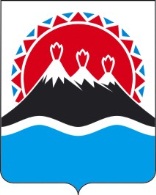 Министерство труда и развития кадрового потенциала Камчатского краяОтчето предоставлении государственных услуг в области содействия занятости населения в Камчатском крае в 2020 году 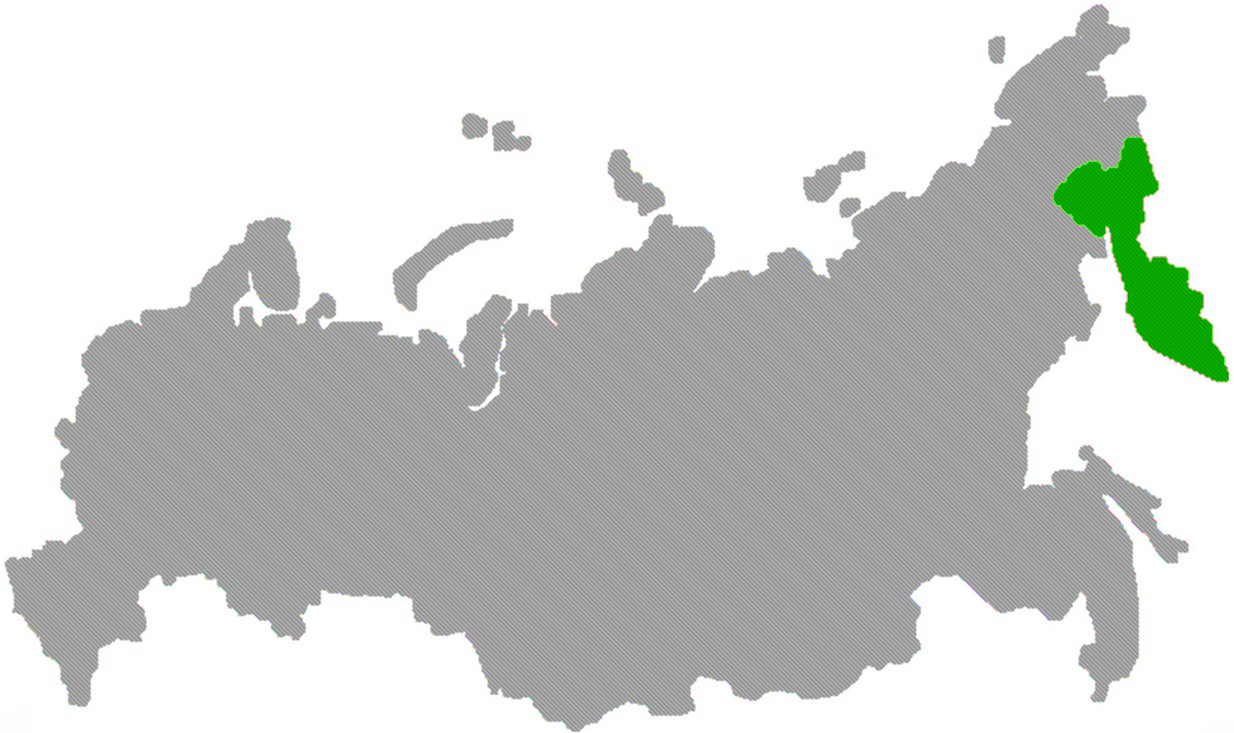 г. Петропавловск – Камчатский2021 годОглавлениеРаздел 1. Предоставление государственных услуг в области содействия занятости населения	31.1. Содействие работодателям в подборе необходимых работников.	31.2. Содействие гражданам в поиске подходящей работы.	111.3. Организация профессиональной ориентации граждан в целях выбора сферы деятельности (профессии), трудоустройства, прохождения профессионального обучения и получения дополнительного профессионального образования.	161.4. Профессиональное обучение и дополнительное профессиональное образование безработных граждан, включая обучение в другой местности (далее – профессиональное обучение).	221.5. Организация проведения оплачиваемых общественных работ.	281.6. Организация временного трудоустройства.	321.7. Социальная адаптация безработных граждан на рынке труда.	361.8. Психологическая поддержка безработных граждан.	401.9. Содействие предпринимательской деятельности безработных граждан.	431.10. Содействие безработным гражданам в переезде и  безработным гражданам и членам их семей в переселении в другую местность для трудоустройства по направлению органов службы  занятости.	511.11. Организация сопровождения при содействии занятости инвалидов.	551.12. Профилирование безработных граждан.	601.13. Оценка штатной численности работников центров занятости населения.	631.14. Анализ финансового обеспечения мероприятий по содействию занятости населения (Приложения № 2, № 3).	64Раздел 2. Влияние распространения коронавируса на качество и доступность государственных услуг в области содействия занятости населения (обоснование снижения показателей)	64Раздел 3.  Разработка мероприятий, способствующих восстановлению (до уровня 2019 года) численности занятого населения (Приложение № 5)	66Раздел 4. Реализация контрольно-надзорных полномочий органов службы занятости	67Раздел 5. Организация реализации на территории Камчатского края Государственной программы по оказанию содействия добровольному переселению в Российскую Федерацию соотечественников, проживающих за рубежом.	73Раздел 6. Участие в пределах полномочий в управлении процессами внешней миграции, включая вопросы привлечения иностранной рабочей силы на территорию Камчатского края.	75Раздел 7. Организация на территории Камчатского края альтернативной гражданской службы.	77Раздел 8. Исполнение переданного полномочия Российской Федерации по осуществлению социальных выплат гражданам, признанным в установленном порядке безработными	78Раздел 1. Предоставление государственных услуг в области содействия занятости населения 1.1. Содействие работодателям в подборе необходимых работников.1.1.1. Динамика потребности в рабочей силе в отчетном периоде. В течение 2020 года 1143 работодателя заявили в органы государственной службы занятости населения Камчатского края сведения о потребности в 31741 работнике для замещения свободных рабочих мест (вакантных должностей), что на 9,3% превышает количество вакансий, заявленных в 2019 году. По рабочим профессиям заявлено 16853 вакансии или 53,1% от общего количества вакансий, по специальностям служащих – 14888 вакансий или 46,9%. 1.1.2. Анализ среднемесячной зарплаты по вакансиям, заявленным в органы службы занятости.Средняя заработная плата по вакансиям, заявленным в органы службы занятости населения в 2020 году, составила 44267,9 рубля и по сравнению с 2019 годом выросла на 10,3%. По вакансиям рабочих профессий средняя заработная плата составила 43010,9 рубля (115,3% к 2019 г.), по вакансиям для служащих – 45690,8 рубля (105,8% к 2019 г.).Анализ средней заработной платы по вакансиям, заявленным в органы службы занятости, показал, что наиболее высокая средняя заработная плата предлагалась в сферах деятельности: добыча полезных ископаемых (97,1 тыс. руб.); здравоохранение (61,4 тыс. руб.); строительство (57,6 тыс. руб.); обеспечение электрической энергией, газом и паром (54,5 тыс. руб.); деятельность финансовая и страховая (50,0 тыс. руб.); обрабатывающие производства (48,5 тыс. руб.). Самая низкая средняя заработная плата (от 35,1 тыс. руб. до 39,1 тыс. руб.) была предложена в сферах деятельности: торговля; образование; деятельность в области культуры, спорта, организации досуга и развлечений; деятельность по операциям с недвижимым имуществом; деятельность административная. Доля вакансий с оплатой труда выше прожиточного минимума в Камчатском крае в общем количестве вакансий, заявленных работодателями в органы службы занятости, на конец 2020 года составила 99,1% против 99,3% на конец 2019 года.1.1.3. Структура заявленной работодателями потребности в работниках в течение отчетного периода.В структуре заявленной потребности в работниках в течение отчетного периода доля рабочих профессий составила 53,1% (2019 г. – 52,1%), доля должностей служащих – 46,9% (2019 г. – 47,9%).В разрезе видов экономической деятельности наибольшее количество вакансий заявлено в государственном управлении и обеспечении военной безопасности (42,8% от всех заявленных вакансий), в строительстве (9,1%), в образовании (7,9%), в сельском, лесном хозяйстве, рыболовстве и рыбоводстве (7,8%), в здравоохранении (7,5%), в торговле (6,5%), на транспорте (4,9%), в обрабатывающих производствах (3,4%), в деятельности гостиниц и предприятий общественного питания (2,9%).По остальным видам экономической деятельности количество заявленных вакансий колебалось в пределах от 0,3% до 1,5%.По видам занятий заявленная работодателями потребность в работниках выглядит следующим образом:руководители – 4,8% от всех заявленных вакансий;специалисты высшего уровня квалификации – 14,5%;специалисты среднего уровня квалификации – 9,1%;служащие, занятые подготовкой и оформлением документации, учетом и обслуживанием, – 2,3%;работники сферы обслуживания и торговли, охраны граждан и собственности – 6,8%;квалифицированные работники сельского и лесного хозяйства, рыбоводства и рыболовства – 1,0%;квалифицированные рабочие промышленности, строительства, транспорта и рабочие родственных занятий – 17,8%;операторы производственных установок и машин, сборщики и водители – 19,3%;неквалифицированные рабочие – 8,8%;военнослужащие – 15,6%.1.1.4. Оценка движения вакансий, продолжительности их существования за период, выявление причин длительной незаполняемости вакансий.По состоянию на 1 января 2021 года 67,4% свободных рабочих мест (вакантных должностей), информация о которых имелась в органах службы занятости населения, были вакантны менее 3 месяцев, от 3 месяцев до 1 года – 18,2%, более 1 года – 14,4%.Анализ продолжительности существования вакансий на 1 января 2021 и 2020 годов показал увеличение доли длительно (более 1 года) незаполняемых вакансий с 13,1% до 14,4%.Одна из основных причин длительной незаполняемости вакансий – отсутствие на рынке труда Камчатского края специалистов необходимой квалификации. Среди вакансий, существующих более 1 года, 47,7% – это вакансии для служащих, требующие наличия высшего образования, подготовка которых не осуществляется в Камчатском крае. Среди них врачи различной специализации, инженерно-технические кадры, специалисты сельского хозяйства, административно-управленческий персонал.Кроме того, на длительность существования вакансий влияет низкий размер заработной платы, предлагаемой работодателями по заявленным вакансиям, 69,0% длительно незаполняемых вакансий имеют размер заработной платы от 25,0 тыс. рублей до 45,0 тыс. рублей (средний размер начисленной заработной платы в Камчатском крае в течение 2020 году составлял от 75,0 тыс. руб. до 100,6 тыс. руб.).1.1.5. Перечень наиболее востребованных профессий и специальностей в регионе в отчетном периоде.В отчетном периоде отмечался устойчивый спрос на работников по профессиям: арматурщик, бетонщик, монтажник, плотник, маляр, штукатур, электрогазосварщик, машинист бульдозера, водитель автомобиля, машинист крана, токарь, слесарь-сантехник, слесарь-ремонтник, машинист экскаватора, слесарь по ремонту автомобилей, моторист (машинист), электрик судовой, электромонтер, оператор связи, почтальон, повар, пекарь, продавец, обработчик рыбы, тракторист, матрос и др.  Значительную часть банка вакансий занимают должности служащих – это инженеры, бухгалтеры, экономисты, техники, менеджеры, технологи, мастера по обработке рыбы, капитаны, механики, электрики участка, электромеханики (судовые) и др.Рынок труда края испытывает потребность в преподавателях, педагогах дополнительного образования, воспитателях, педагогах-организаторах, методистах, психологах, социальных работниках, учителях и др. В организации системы здравоохранения требуются врачи различной специализации, медицинские сестры, фельдшеры.1.1.6. Мероприятия по привлечению вакансий в службу занятости населения. Наиболее эффективные механизмы взаимодействия по подбору работодателям необходимых работников, а также проблемные зоны, негативно влияющие на принятие работодателем решения о подборе необходимых работников при содействии органов службы занятости.В целях привлечения большего числа вакансий в службу занятости проводится работа по повышению качества и доступности трудовых ресурсов, сокращению времени и затрат на поиск необходимых работников, информированию работодателей.Все работодатели, обратившиеся в службу занятости в 2020 году, были проинформированы о возможности размещения вакансий и подбора необходимых работников с использованием Интерактивного портала службы занятости и портала «Работа в России», а при необходимости, получили консультационную помощь по работе с порталами.В течение 2020 года через Интерактивный портал службы занятости 360 работодателей подали сведения о 3508 вакансиях.Информирование работодателей о возможностях сотрудничества со службой занятости осуществлялось посредством проведения рабочих встреч, размещения информационных материалов в средствах массовой информации и в сети «Интернет», что позволило сформировать актуальный и качественный банк вакансий, обеспечивающий высокий уровень занятости населения края.В 2020 году специалисты центров занятости населения провели более 520 рабочих встреч с работодателями как в личном, так и в дистанционном формате.В средствах массовой информации, в социальных сетях (Facebook, Instagram, Одноклассники) в течение отчетного периода размещались информационные материалы о способах взаимодействия работодателей с органами службы занятости, об Интерактивном портале службы занятости и портале «Работа в России», о необходимости соблюдения работодателями требований ст. 25 Закона Российской Федерации «О занятости населения в Российской Федерации», о предоставляемых государственных услугах и реализуемых мероприятиях.Например, опубликованы статьи «О возможностях Портала «Работа в России», «Найти работу и работников стало проще», «Подготовка кадров под заявки работодателей», «Подбор необходимых трудовых ресурсов через Портал «Работа в России».Для максимально полного и доступного информирования среди работодателей распространяется брошюра «Эффективный поиск работников с помощью государственной службы занятости», которая включает в себя все направления совместной работы по подбору кадров органов службы занятости и работодателей.Наиболее эффективным механизмом взаимодействия по подбору работодателям необходимых работников являются ярмарки вакансий и учебных рабочих мест, позволяющие работодателям за короткий срок отобрать претендентов на имеющиеся вакансии. По итогам 2020 года в Камчатском крае проведено 116 ярмарок вакансий, при этом наибольшей популярностью пользовались специализированные мини-ярмарки вакансий, на которых решаются проблемы конкретных работодателей по заполнению имеющихся вакансий. С учетом ограничительных мер по недопущению распространения новой коронавирусной инфекции часть ярмарок проводилась в дистанционном формате, когда работодатели удаленно рассматривают кандидатуры на заявленные вакансии и проводят собеседование по телефону. Например, в 2020 году мини-ярмарки организовывались по подбору работников для ООО «Богера», ООО «Юнилаб-Хабаровск», ООО «Свинокомплекс Камчатский», Быстринское сельскохозяйственное предприятие, ИП Богданов А.Н. и др. В результате проведения мини-ярмарок заполнено до 50,0% заявленных работодателями вакансий.В условиях структурного несоответствия спроса и предложения, а также недостаточного количества квалифицированных специалистов, присущих для рынка труда Камчатского края, особой популярностью у работодателей пользуется мероприятие по содействию безработным гражданам и членам их семей в переселении в другую местность для трудоустройства по направлению органов службы занятости.В рамках данных мероприятий в 2020 году, например, решены вопросы востребованности врачей, учителей и педагогов в Елизовском, Уст-Камчатском, Быстринском, Усть-Большерецком, Мильковском, Олюторском, Карагинском, муниципальных районах Камчатского края.  На решение работодателя о подборе необходимых работников при содействии органов службы занятости населения негативное влияние оказывают следующие факторы:- низкая квалификация безработных граждан, состоящих на учете в органах службы занятости. По состоянию на 31.12.2020 года потребность в руководителях и специалистах высшего уровня квалификации в 2,0 раза превысила предложение, при этом только 21,6% граждан, зарегистрированных в качестве безработных, имеют высшее образование. Кроме того, 32,5% безработных граждан – граждане длительно (более года) не работающие;- отсутствие среди безработных граждан специалистов, востребованных работодателем в данный момент времени, необходимость ожидания специалиста то количество времени, которое затрачивается либо на переобучение, повышение квалификации, либо на процесс привлечения из других регионов Российской Федерации.        1.1.7. Содействие работодателям, реализующим инвестиционные проекты, в подборе квалифицированного персонала, в том числе из числа граждан, готовых к переезду (переселению), а также граждан, завершивших профессиональное обучение по направлению органов службы занятости.В соответствии с Регламентом сопровождения инвестиционных проектов по принципу «одного окна» в Камчатском крае, утвержденным постановлением Правительства Камчатского края от 27.05.2019 № 241-П, Министерством труда и развития кадрового потенциала Камчатского края организована работа по оценке обеспеченности инвестиционных проектов, представленных предприятиями приоритетных отраслей экономики региона, необходимыми трудовыми ресурсами, в том числе из числа граждан, готовых к переезду (переселению), а также граждан, завершивших профессиональное обучение по направлению органов службы занятости.В 2020 году проведена оценка обеспеченности необходимыми трудовыми ресурсами инвестиционных проектов «КАМЭКО», «Северный Морской Транзитный Коридор», «Строительство туристической базы отдыха с этнопарком KamchatkaFort», «Строительство и эксплуатация комплекса по производству товарного бетона на территории Петропавловска-Камчатского городского округа».В заключениях по инвестиционным проектам в соответствии с заявленными профессиями (специальностями) представлена информация о местных трудовых ресурсах, информация о возможности привлечения трудовых ресурсов из других субъектов Российской Федерации, в том числе в рамках региональной программы повышения мобильности трудовых ресурсов, а также о возможностях Интерактивного портала службы занятости и портала «Работа в России».На территории Камчатского края в 2020 году реализовывалось 46 инвестиционных проектов. Работодатели - инициаторы проектов в первоочередном порядке приглашаются для участия в рабочих встречах, дискуссионных площадках. В 2020 году проведено 205 рабочих встреч и 2 дискуссионные площадки с участием работодателей, реализующих инвестиционные проекты.В рамках региональной программы повышения мобильности трудовых ресурсов в 2020 году в Камчатский край из других субъектов Российской Федерации привлечено 56 квалифицированных специалистов, в том числе 24 человека – для реализации инвестиционных проектов.Переезд работников организован из 15 регионов России. Привлеченные специалисты заместили вакантные рабочие места инженера по ремонту и обслуживанию импортного оборудования, машиниста буровой установки, взрывника, начальника производственного комплекса, главного энергетика, заместителя директора по флоту, электромонтера, слесаря КИПиА, ветеринарного врача, зоотехника, оператора молокозавода, инженера-механика и др. Кроме того, подбор кадров для работодателей, реализующих инвестиционные проекты, осуществляется из числа граждан, завершивших профессиональное обучение по направлению органов службы занятости. Например, после повышения квалификации при содействии службы занятости в ООО «Морской Стандарт-Бункер» трудоустроена бухгалтер, в ООО «Тымлатский рыбокомбинат» трудоустроен стропальщик.1.1.8. Организация мероприятий по поднятию престижа рабочих профессий, специальностей в условиях изменения сложившейся структуры занятости населения, сокращения неэффективных рабочих мест, перераспределения работников по секторам экономики, возникновения новых направлений и форм занятости, включая дистанционную.В связи с потребностью региона в квалифицированных кадрах проводится работа, направленная на формирование положительного отношения молодежи к рабочим профессиям, и оказывается помощь выпускникам общеобразовательных организаций в выборе профессии, пользующейся устойчивым спросом на региональном рынке труда.В целях популяризации и повышения престижа рабочих профессий, формирования в обществе уважительного отношения к труду органы службы занятости населения Камчатского края принимали участие в IV Региональном этапе чемпионата по профессиональному мастерству «Молодые профессионалы (Ворлдскиллс Россия)». Навыки профессионального мастерства по 13 компетенциям демонстрировали 120 конкурсантов, среди которых школьники, студенты и молодые специалисты. Спектр профессий был представлен компетенциями «Электромонтаж», «Поварское дело», «Предпринимательство», «IT-решения для бизнеса на платформе 1С», «Парикмахерское искусство», «Дошкольное воспитание», «Сварочные технологии», «Хлебопечение», «Преподавание в младших классах», «Медицинский и социальный уход», «Физическая культура, спорт и фитнес», «Промышленная автоматика» и «Мобильная робототехника». В рамках подготовки к чемпионату была проведена работа по подбору независимых экспертов из числа работодателей, взаимодействующих со службой занятости, и подбору работодателей для организации стажировки и трудоустройства участников чемпионата. В рамках Деловой программы чемпионата были проведены семинар-практикум для студентов «Трудоустройство: эффективные действия выпускника на рынке труда» и дискуссионная площадка ««Эффективные формы профориентационной работы. Обмен опытом».В течение 2020 года в рамках комплекса мероприятий по профессиональной ориентации обучающихся общеобразовательных организаций проведено 88 профориентационных мероприятий для учащихся, на которых 1423 подростка ознакомились с профессиями сфер жилищно-коммунального хозяйства, энергетики, здравоохранения, оленеводства, геологической, рыбодобывающей сфер и др., в том числе проведено 6 экскурсий на предприятия и в организации Камчатского края, в которых принял участие 51 школьник. В течение отчетного периода при проведении профориентационных мероприятий использовались информационные видеоматериалы о геологической и рыбной отраслях, изготовленные работодателями Камчатского края, с помощью которых школьники получили возможность наглядно ознакомиться со спецификой деятельности в данных областях.В целях информирования населения о возможности прохождения профессионального обучения по наиболее востребованным в регионе профессиям и специальностям разрабатываются и распространялись информационные материалы по соответствующей тематике. Так, в справочнике для поступающих «Куда пойти учиться 2020» размещена следующая информация: - наиболее востребованные рабочие профессии и должности служащих – в разделе «Гид по профессиям»; - краткие профессиограммы профессий (специальностей), пользующихся устойчивым спросов на рынке труда Камчатского края: повар, матрос, слесарь по ремонту автомобилей, электрогазосварщик, кассир, электромонтер по обслуживанию и ремонту электрооборудования, плотник, воспитатель, оператор связи, медицинская сестра.Специалистами службы занятости в ходе профориентационных мероприятий распространялись буклеты и брошюры: «Азбука профессий», «Как правильно выбрать профессию», «Профессиональная ориентация и самоопределение», «Кто поможет в выборе карьерного пути?», «Зачем нужна профориентация школьникам?», «Выбирая профессию», «7 правил выбора профессии», «Выбери свой путь», «Типы профессий», «10 профессий будущего десятилетия», «Выбирая ВУЗ», «Профессии оленеводческого звена», «Моя мечта о будущей профессии», «Классификация профессий», «Алгоритм выбора профессии», «25 новых профессий» и др.На мероприятиях демонстрировались красочные профессиограммы по различным рабочим профессиям (электромонтер, продавец, штукатур, портной, матрос, маляр, повар и др.), содержащие краткое описание профессии, необходимые условия деятельности, требования к профессиональным качествам, имеющиеся медицинские противопоказания, а также информацию об образовательных организациях, в которых возможно получение профессий, заинтересовавших молодежь.С целью налаживания взаимовыгодного сотрудничества с работодателями в КГКУ «ЦЗН города Петропавловска-Камчатского» и КГКУ «ЦЗН Елизовского района» созданы и действую новые отделы «Кадры под ключ». Отличительная особенность работы отделов – индивидуальный подход и разработка готового решения для замещения конкретной вакансии с использованием имеющихся механизмов. Оперативность и качество укомплектования рабочих мест, снижение временных и денежных затрат работодателя на поиск и привлечение трудовых ресурсов легли в основу нового метода работы с клиентами.  Работодателю предлагаются механизмы, подходящие для решения именно его проблемы. После индивидуальных консультаций и подбора стратегии работы, персональный менеджер организует реализацию выбранных мероприятий с привлечением всех необходимых сторон взаимодействия. По итогам 2020 года были замещены длительно незаполняемые вакансии организаций, осуществляющих деятельность в важнейших отраслях экономики региона.  Удалось закрыть потребность КГУП «Камчатский водоканал» в лаборанте химико-бактериологического анализа; ЗАО НПК «Геотехнология» – в фельдшере, пробоотборщике, системном администраторе, в контролере дорожной дистанции; АО «Петропавловск-Камчатский судоремонтный завод» – в электрогазосварщике; АО «Камчатрыбпром» – в докере-механизаторе; ООО «Пымта» – механике мотобота. Для работодателей, у которых возникла срочная потребность в привлечении кадров в значительном количестве, служба занятости предлагает воспользоваться возможностью «Турбо-поиска кадров». При включении данного механизма происходит мобилизация всех центров занятости населения с целью срочного подбора необходимых работников для конкретного работодателя. В оперативном режиме, в том числе с использованием видеоконференцсвязи, задействуются трудовые ресурсы как Камчатского края, так и других субъектов. В результате за короткое время работодателю предлагается перечень соискателей, из которых он может быстро подобрать себе работников. При необходимости, в целях экономии времени заказчика, профконсультанты и психологи центров занятости бесплатно проведут предварительные собеседования с потенциальными работниками. В течение 2020 года удалось обеспечить кадровый резерв и закрыть потребность в работниках на сезонные (путинные) работы предприятий рыбной отрасли ООО «Витязь-Авто», ООО АРТЕЛЬ «Народы севера», ООО «Дельта», ОАО «Корфский рыбокомбинат», ООО «Тымлатский рыбокомбинат», ООО РПЗ «Максимовский».1.1.9. Предложения по совершенствованию деятельности по направлению.1) В настоящее время работодателям, разместившим вакансии на Портале «Работа в России», приходится самостоятельно отслеживать резюме соискателей. Считаем целесообразным реализовать возможность автоматического SMS-информирования работодателей о размещении на Портале «Работа в России» новых резюме, подходящих под заявленную работодателем вакансию.2) На портале «Работа в России» раздел «Отчеты» предлагаем дополнить статистикой о работодателях, самостоятельно разместивших вакансии на портале, а именно: сколько таких работодателей в регионе, сфера их деятельности, сколько они разместили вакансий с возможностью задания периода запроса, например, за месяц или за год.1.2. Содействие гражданам в поиске подходящей работы.1.2.1. Динамика оказания государственной услуги по сравнению с 2019 годом.В течение 2020 года органами государственной службы занятости населения Камчатского края зарегистрировано 10282 человека, обратившихся за содействием в трудоустройстве, из них 10050 человек или 97,7% – граждане, не занятые трудовой деятельностью. Численность зарегистрированных граждан составила 84,3% относительно 2019 года, при этом численность незанятых граждан составила 123,9% относительно 2019 года.1.2.2. Доля обратившихся за содействием в поиске работы по отношению к численности рабочей силы Камчатского края. Структурный состав граждан, обратившихся за содействием в поиске подходящей работы.По данным Территориального органа Федеральной службы государственной статистики по Камчатскому краю численность рабочей силы на конец 2020 года составила 181,1 тыс. человек. Доля граждан, обратившихся за содействием в поиске подходящей работы, в численности рабочей силы составила 5,7%.Структурный состав граждан, обратившихся за содействием в поиске подходящей работы в органы государственной службы занятости населения Камчатского края в 2019, 2020 годах, представлен в таблице.человек1.2.3. Уровень трудоустройства ищущих работу граждан. Мероприятия по повышению уровня трудоустройства. Совершенствование системы мониторинга соответствия спроса и предложения на рынке труда исходя из анализа профессионально-квалификационного состава граждан, испытывающих трудности в поиске работы и анализа потребности рынка труда. В течение 2020 года при содействии органов государственной службы занятости населения Камчатского края трудоустроено 4370 человек, что составляет 59,3% к аналогичному показателю 2019 года (7364 чел.).Уровень трудоустройства ищущих работу граждан по итогам отчетного периода составил 42,5% (2019 год – 60,4%).Снижение показателя связано с введением ограничений по причине распространения новой коронавирусной инфекции, переходом на дистанционный режим обслуживания граждан, наложением запрета Управлением Роспотребнадзора по Камчатскому краю на организацию летней занятости несовершеннолетних граждан в период пандемии.С целью повышения уровня трудоустройства граждан в 2020 году в условиях сложной эпидемиологической обстановки Правительством Камчатского края разработаны дополнительные мероприятия по поддержке рынка труда и занятости граждан, на реализацию которых из краевого бюджета выделено 14,8 млн. рублей. В рамках дополнительных мероприятий организованы общественные и временные работы, в которых приняли участие 209 человек, 8 предприятий рыбопромышленного сектора трудоустроили 223 безработных граждан на путинные работы.Также в 2020 году проведено 116 ярмарок вакансий и учебных рабочих мест, 95 из которых – специализированные: для высвобождаемых работников, для выпускников, инвалидов, граждан предпенсионного возраста, женщин, имеющих детей до трех лет, и др. В ярмарках приняли участие 193 работодателя, которые представили более 2,7 тыс. вакансий. Ярмарки посетили 1723 человека, трудоустроено 85 граждан. В период введения ограничительных мер по недопущению распространения новой коронавирусной инфекции 15 ярмарок проведено в онлайн-формате, в них приняли участие 176 человек и 27 работодателей.В течение отчетного периода проводились круглые столы, встречи с выпускниками профессиональных образовательных организаций с целью ознакомления с наиболее востребованными на рынке труда профессиями и специальностями. Например, проведен «круглый стол» «Перспектива ближайшего будущего» для студентов выпускного курса в КГПОАУ «Камчатский колледж технологии и сервиса», в мероприятии участвовало 17 выпускников и 4 работодателя. В организациях, предоставивших сведения о высвобождении работников или о введении режимов неполной занятости, в дистанционном режиме проводилась работа консультационных пунктов с целью оказания предувольнительных консультаций. За отчетный период проведено 12 дистанционных рабочих встреч. На постоянной основе проводится работа, обеспечивающая доступность и популяризацию Интерактивного портала службы занятости населения Камчатского края и информационно-аналитической системы Общероссийская база вакансий «Работа в России». В целях информирования граждан о возможностях интернет-ресурсов в 2020 году были изданы и распространены листовки в количестве 1,5 тыс. экземпляров.На уровень трудоустройства граждан значительное влияние оказывает их конкурентоспособность на рынке труда, в целях повышения которой особое внимание уделяется профессиональной ориентации, профессиональному обучению и дополнительному профессиональному образованию ищущих работу и безработных граждан. Государственной услугой по профессиональному обучению за 2020 года воспользовались 744 человека, обратившиеся в органы службы занятости. Среди них 682 безработных гражданина, 45 женщин, находящихся в отпуске по уходу за ребенком до достижения им возраста трех лет, 17 пенсионеров, стремящихся возобновить трудовую деятельность.Государственной услугой по организации профессиональной ориентации граждан в 2020 году было охвачено 75,5% граждан, обратившихся в органы службы занятости.   Для рынка труда Камчатского края характерны структурное несоответствие спроса и предложения в профессионально-квалификационном и территориальном разрезах, присутствие на рынке труда значительного числа граждан, испытывающих трудности в поиске подходящей работы.По итогам 2020 года спрос на рабочую силу превысил предложение в 2,2 раза. Вместе с тем заполнить имеющиеся вакантные рабочие места не всегда представляется возможным, так как структура вакансий не соответствует структуре безработицы. Потребность в специалистах высокой квалификации (руководители, специалисты высшего и среднего уровня квалификации) в 2,1 раза превышает предложение, в квалифицированных рабочих различных отраслей экономики – в 3,8 раза. В целях совершенствования системы мониторинга соответствия спроса и предложения на рынке труда в Камчатском крае ежегодно формируется прогноз потребности рынка труда, который представляет собой рейтинг наиболее востребованных профессий и специальностей для ведущих отраслей экономики Камчатского края, а также инвестиционных проектов, которые будут созданы или уже реализуются в крае, в том числе отдельно учитывается потребность в специалистах для проектов территории опережающего социально-экономического развития «Камчатка» и Свободный порт «Владивосток».Полученные результаты прогнозируемой кадровой потребности дают возможность оценить структуру профессиональной подготовки в образовательных организациях Камчатского края с позиции ее соответствия структуре перспективного спроса рабочих мест в экономике региона и принять актуальные решения при формировании объемов, профилей и сроков подготовки специалистов с учетом потребностей рынка труда.1.2.4. Примеры положительного опыта реализации полномочия.С целью восполнения нехватки квалифицированных кадров в отдаленных районах Камчатского края, привлечения специалистов в сельскую местность для работы органами государственной службы занятости населения реализуется мероприятие по стажировке молодых специалистов в организациях, территориально расположенных в Корякском округе, после завершения обучения в образовательных организациях высшего образования и профессиональных образовательных организациях.В рамках мероприятия молодым специалистам из средств краевого бюджета оказывается ежемесячная материальная поддержка за фактическое количество дней работы, а также возмещаются затраты по оплате стоимости проезда к месту прохождения стажировки и найма жилого помещения.В течение 2020 года стажировка организована для 4 молодых специалистов в организациях, расположенных в отдаленных труднодоступных муниципальных районах Камчатского края. Молодые специалисты трудоустроены по профессиям (специальностям): медицинская сестра (3 человека), учитель физической культуры.В 2020 году в целях сохранения уровня занятости граждан в условиях сложной эпидемиологической обстановки реализовано мероприятие по трудоустройству на путинные работы граждан, состоящих на учете в органах службы занятости населения Камчатского края. В рамках мероприятия работодателям из краевого бюджета возмещены затраты, связанные с привлечением на путинные работы безработных граждан, в части компенсации стоимости проезда к месту проведения путинных работ в другую местность и обратно в пределах территории Камчатского края. За период реализации мероприятия по направлению службы занятости на путинные работы трудоустроено 223 безработных гражданина. 1.2.5. Предложения по совершенствованию деятельности по направлению.1) В настоящее время гражданам, разместившим на Портале «Работа в России» свои резюме, приходится самостоятельно отслеживать вакансии работодателей, публикуемые из информационных пакетов органов государственной службы занятости населения и работодателями самостоятельно. Считаем целесообразным реализовать возможность автоматического SMS-информирования граждан о публикации на Портале «Работа в России» сведений о вакантных рабочих местах по имеющимся у граждан профессиям.2) Значительная часть граждан обращается в органы службы занятости в целях получения справок о нахождении на регистрационном учете для оформления социальных льгот и не заинтересована в трудоустройстве.Предлагаем рассмотреть и внести в Закон Российской Федерации от 19.04.1991 № 1032-1 «О занятости населения в Российской Федерации» изменения, дающие право принимать решение о снятии с регистрационного учета граждан, длительное время (более года) не работающих и повторно обратившихся в службу занятости в течении года, при их отказе от двух вариантов подходящей работы. Данная мера позволит обеспечить работодателей более качественными соискателями. 1.3. Организация профессиональной ориентации граждан в целях выбора сферы деятельности (профессии), трудоустройства, прохождения профессионального обучения и получения дополнительного профессионального образования.Государственная услуга по организации профессиональной ориентации граждан в целях выбора сферы деятельности (профессии), трудоустройства, прохождения профессионального обучения и получения дополнительного профессионального образования (далее – государственная услуга по профессиональной ориентации) предоставляется в соответствии с Законом Российской Федерации от 19.04.1991 № 1032-1 «О занятости населения в Российской Федерации» и Административным регламентом предоставления государственной услуги по организации профессиональной ориентации граждан в целях выбора сферы деятельности (профессии), трудоустройства, прохождения профессионального обучения и получения дополнительного профессионального образования, утвержденным приказом Агентства по занятости населения и миграционной политике Камчатского края от 19.07.2012 № 133.1.3.1. Динамика оказания государственной услуги по сравнению с 2019 годом. В течение 2020 года органами государственной службы занятости населения Камчатского края оказано 7762 государственные услуги по профессиональной ориентации. Сведения о предоставлении государственной услуги по профессиональной ориентации в 2019, 2020 годах представлены в таблице.единиц1.3.2. Учет особенностей различных категорий граждан при оказании профориентационных услуг.Специалистами службы занятости применяется дифференцированный подход к различным категориям граждан в зависимости от социально-демографических характеристик, уровня и направленности профессиональной подготовки, профиля предыдущей профессиональной деятельности, что позволяет подобрать наиболее адекватные методы, формы работы, которые способствуют повышению эффективности оказываемых услуг.При организации и проведении профконсультаций специалисты используют методики и тесты, учитывающие особенности различных категорий граждан, такие как возрастные особенности, уровень образования, профильные группы. Программы для предоставления государственной услуги по профессиональной ориентации, как в индивидуальной, так и в групповой форме, сформированы с использованием современной компьютерной диагностики.Профориентационная работа с безработными гражданами нацелена на помощь в формировании профессионального плана и желания изменить свой профессиональный статус, определение оценки готовности к дальнейшему обучению или к будущей работе. В процессе консультирования клиент получает возможность определить профессиональную пригодность к трудовой деятельности по конкретным профессиям и специальностям, наметить возможные направления профессиональной деятельности и виды занятости, получить информацию о возможности профессионального обучения или дополнительного профессионального образования, открытия собственного дела. В отчетном периоде данная услуга была оказана 5752 безработным гражданам, что составило 74,1% от численности всех граждан, получивших услугу.Профориентационная работа с женщинами направлена на смягчение психологических последствий безработицы, определение профессиональных склонностей, подбор оптимальных сфер деятельности, профессий, направлений профессиональной подготовки, переподготовки, освоение смежной специальности и повышение квалификации, ориентацию на самозанятость, предпринимательство. В 2020 году услуги по профессиональной ориентации получили 1692 женщины, имеющие несовершеннолетних детей (в 2019 году – 1314 женщин). Для восстановления профессиональных навыков женщин, повышения их конкурентоспособности на рынке труда государственная услуга по профессиональной ориентации оказана 113 женщинам, находящимся в отпуске по уходу за ребенком.С целью содействия предпринимательской деятельности проводилось профконсультирование граждан, изъявивших желание и имеющих предпосылки к предпринимательской деятельности. Содержанием подобных консультаций являлось выявление перспективных планов, потенциала личности и проблемных вопросов, связанных с ведением и планированием предпринимательской деятельности, оценка возможностей претендентов к конкретному виду самозанятости. На занятиях используются тесты, определяющие склонности и способности к ведению индивидуально-предпринимательской деятельности. Данная услуга по профессиональной ориентации помогает безработным гражданам определиться с выбором оптимального вида занятости.В работе с гражданами, испытывающими трудности в поиске работы, специалисты службы занятости населения активно используют практику предоставления услуги по профориентации в сочетании с другими государственными услугами (по психологической поддержке и (или) социальной адаптации безработных граждан на рынке труда). Комплексный подход позволяет гражданам рассмотреть более широкую вариативность решения проблем, препятствующих трудоустройству.Профориентационные консультации для инвалидов имеют коррекционно-диагностический характер и нацелены на оптимизацию профессионального выбора, социальную и трудовую адаптацию. Полноценная занятость граждан, относящихся к категории инвалидов, – важный элемент их комплексной реабилитации. Возможность получить работу, с одной стороны, открывает дополнительный источник получения материальной поддержки, с другой - способствует самоутверждению личности, расширению коммуникативных связей и социальной адаптации. Инвалидам специалисты органов службы занятости рекомендуют подбирать вакансии с гибким режимом работы, с учетом индивидуальных особенностей и рекомендаций, содержащихся в индивидуальной программе реабилитации и (или) абилитации инвалида. Услуги по профессиональной ориентации в отчетном периоде получили 193 инвалида, имеющих рекомендации к трудовой деятельности.Профориентация лиц предпенсионного и пенсионного возраста носит комплексный характер, направлена на удовлетворение потребности работать, продление периода активной трудовой деятельности, на оказание помощи в смене профессиональной позиции, поиске нового социального статуса. С целью повышения конкурентоспособности на рынке труда рассматриваются возможности получения новой профессии или создания собственного дела. В течение отчетного периода государственную услугу по профессиональной ориентации получили 534 гражданина предпенсионного и 135 граждан пенсионного возраста.Целью проводимых мероприятий для граждан, уволенных и подлежащих увольнению с военной службы, является оказание помощи в профессиональном и личностном самоопределении, выборе оптимального вида занятости для дальнейшей реализации трудовой деятельности с учетом потребностей и возможностей граждан. В ходе проведения мероприятий граждан информируют о социально-экономической ситуации на региональном рынке труда, о государственных услугах, оказываемых службой занятости в целях содействия в трудоустройстве, о перечне документов, необходимых для постановки на учет, о возможности поиска работы посредством Общероссийской базы вакансий «Работа в России». С военнослужащими, подлежащими увольнению, обсуждаются вопросы готовности к смене профессии, а с военнослужащими по призыву, не имеющими профессию, проводятся профориентационные беседы о необходимости получения профессии и построении профессионального плана. Государственную услугу в течение отчетного периода получили 28 граждан, уволенных с военной службы.В рамках профориентационной работы с лицами, подлежащими освобождению из учреждений, исполняющих наказание в виде лишения свободы, проводится информирование граждан о возможностях получения профессии по направлению органов службы занятости, о финансовой поддержке, предоставляемой в регионе при организации самозанятости, а также о востребованных на рынке труда профессиях и специальностях, об уровне средней заработной платы, требованиях работодателей к работникам.  В течение 2020 года профориентационные услуги оказаны 57 гражданам, освобожденным из учреждений, исполняющих наказание в виде лишения свободы.1.3.3. Профессиональная ориентация молодежи.Профессиональная ориентация молодежи является одним из важных факторов, направленных на обеспечение баланса между потребностями молодежи в получении профессионального образования и возможностями ее трудоустройства по полученной профессии. Устойчивая тенденция обращения молодых людей за профориентационными услугами свидетельствует не только о наличии у них серьезных проблем в профессиональном самоопределении, трудоустройстве, планировании профессиональной карьеры, но и о значимой роли мероприятий профориентационной направленности в решении данных проблем. Молодежь, обращающаяся в службу занятости, испытывает трудности в трудоустройстве из-за отсутствия опыта работы и низкой квалификации, но при этом характеризуется высокой активностью, направленной на поиск работы.Государственную услугу по профессиональной ориентации с получением заключений о возможных направлениях профессионального обучения и профессиональной деятельности в отчетном периоде получил 2281 гражданин в возрасте 14-29 лет, в том числе 503 учащихся.Снижение показателей в 2020 году по данному направлению обусловлено санитарно-эпидемиологической ситуацией в Камчатском крае, связанной с распространением новой коронавирусной инфекции (COVID-19). В условиях ограничений не представилось возможным провести ряд запланированных групповых (массовых) мероприятий.В целях популяризации профессий (специальностей), востребованных на рынке труда Камчатского края, в отчетном периоде проведено 88 профориентационных мероприятий с участием 1423 обучающихся в общеобразовательных организациях, включающих такие формы мероприятий, как:- профориентационные мероприятия «Мир профессий и мое место в нем», «Мир профессий и специальностей», «Все работы хороши – выбирай на вкус», «Дорога в страну профессий» и другие, направленные на ознакомление учащихся с профессиями из сфер жилищно-коммунального хозяйства, энергетики, образования, здравоохранения, оленеводства и др., с привлечением представителей организаций перечисленных сфер деятельности;- экскурсии в организации и на предприятия Камчатского края; - киноклубы «Мир профессий» с показом видеопрофессиограмм и презентаций профессий в различных сферах деятельности;- ярмарки вакансий и учебных рабочих мест для несовершеннолетних граждан.Основной целью проведения таких мероприятий является знакомство школьников и их родителей с профессиями, востребованными в Камчатском крае, и с работой предприятий, действующих в регионе.В целях повышения престижа рабочих профессий в ходе проведения профориентационных мероприятий распространяются красочные профессиограммы, содержащие краткое описание профессии, условия деятельности, требования к профессиональным качествам, медицинские противопоказания, а также информация об образовательных организациях, в которых возможно получение профессий, заинтересовавших молодежь.Проводятся круглые столы и деловые встречи для студентов старших курсов профессиональных образовательных организаций Камчатского края. В ходе таких мероприятий специалисты службы занятости знакомят будущих выпускников профессиональных образовательных организаций с ситуацией на рынке труда Камчатского края, обсуждают вопросы поведения молодого специалиста на рынке труда и организации работы на первом рабочем месте, условия стажировки, требования работодателей к кандидатам, а также информируют о перечне государственных услуг, оказываемых службой занятости населения.1.3.4. Примеры положительного опыта.В 2020 году центрами занятости населения проведено 6 экскурсий на предприятия и в организации Камчатского края, в которых принял участие 51 школьник. В ходе мероприятий камчатские школьники посетили ООО «Стимул» (котельная), Усть-Камчатский РЭС ЮЭСК (Южные электрические сети Камчатки), ДЭС-9 АО «Южные электрические сети Камчатки» (Пенжинский муниципальный район), Метеостанцию при ФГБУ «Камчатское УГМС» (Соболевский муниципальный район), МБУ «Никольская районная библиотека имени Витуса Беринга», прокуратуру Пенжинского района.Во время экскурсий школьники познакомились с профессиями техника-технолога, электрика, оператора котельной, энергетика, библиотекаря, а также обсудили с профконсультантами службы занятости возможности построения профессиональной карьеры и успешной жизни в Камчатском крае. Организовано проведение цикла профориентационных мероприятий под названием «Календарь профессиональных праздников» с приглашением работников различных сфер профессиональной деятельности. Цель проведения такого цикла мероприятий – расширение представлений учащихся о мире профессий и их особенностях, содействие профессиональному самоопределению старшеклассников. Так, например, были проведены следующие профориентационные мероприятия:- мероприятие, приуроченное к празднику «День Российской печати», в ходе которого школьники смогли лично встретиться с представителями профессий средств массовой информации «Информационного медиацентра» – заместителем директора и режиссером монтажа;- мероприятие, приуроченное к профессиональному празднику работников гидрометеорологической службы, в рамках которого была организована встреча с начальником станции ФГБУ «Камчатское управление гидрометеорологии и мониторингу окружающей среды»;- мероприятие с представителями профессий МЧС, приуроченное к Дню спасателя;- мероприятие, приуроченное к профессиональному празднику анестезиолога (проведена встреча с врачом ГБУЗ КК «Ключевская районная больница»). Неделя профориентации была организована специалистами центра занятости населения города Петропавловск-Камчатского в онлайн-формате на официальном аккаунте центра занятости населения в сети Инстаграмм. Опубликованные профориентационные посты были ориентированы, в том числе, на молодежную аудиторию и родителей выпускников. В них было уделено внимание темам выбора профессии, ориентации на рынке труда, востребованности профессий в условиях меняющейся действительности, роли родителей в процессе выбора профессии ребенка и места его обучения. Особое внимание школьников и родителей обращено на проблемы успешного профессионального самоопределения с учетом требований современного рынка труда, где велика потребность в рабочих кадрах.В феврале 2020 года в рамках IV Регионального этапа чемпионата по профессиональному мастерству «Молодые профессионалы (Ворлдскиллс Россия)» проведены семинар-практикум для студентов «Трудоустройство: эффективные действия выпускника на рынке труда» и дискуссионная площадка «Эффективные формы профориентационной работы. Обмен опытом».Кроме того, специалистами центров занятости населения Камчатского края проведены родительские собрания по теме «Как вашему ребенку стать востребованным специалистом на рынке труда Камчатского края».В 2020 году на Интерактивном портале службы занятости Камчатского края реализована возможность получения в электронном виде услуги по профессиональной ориентации.Одним из центров занятости населения Камчатского края было закуплено необходимое оборудование для осуществления функций передвижного профориентационного центра (4 ноутбука, 8 планшетных компьютеров, 3 вебкамеры, 4 пары наушников, 1 WiFi-роутер).Несмотря на сложности, связанные с ограничительными мерами, был достигнут норматив доступности государственной услуги по профессиональной ориентации.1.3.5. Предложения по совершенствованию деятельности по направлению.1) Для совершенствования деятельности по организации профессиональной ориентации граждан предлагаем на федеральном уровне изготовить видеопрофессиограммы для профориентации школьников с целью их использования при проведении массовых профориентационных мероприятий.2) В целях обмена опытом с другими регионами и обучения новым технологиям и методам работы целесообразно проведение обучающих семинаров и тренингов по профессиональной ориентации для специалистов органов службы занятости населения в каждом федеральном округе.1.4. Профессиональное обучение и дополнительное профессиональное образование безработных граждан, включая обучение в другой местности (далее – профессиональное обучение).Государственная услуга по профессиональному обучению предоставляется в соответствии с Законом Российской Федерации от 19.04.1991 № 1032-1 «О занятости населения в Российской Федерации», постановлением Правительства Камчатского края от 30.01.2012 № 76-П «О предоставлении отдельных мер поддержки в сфере занятости населения в Камчатском крае», Административным регламентом предоставления государственной услуги по профессиональному обучению и дополнительному профессиональному образованию безработных граждан, включая обучение в другой местности, утвержденным приказом Агентства по занятости населения и миграционной политике Камчатского края от 03.10.2014 № 200.1.4.1. Динамика оказания государственной услуги по сравнению с 2019 годом.В 2020 году к профессиональному обучению приступили 682 безработных гражданина, что на 3,8% меньше, чем в 2019 году. Завершили профессиональное обучение 658 человек, из них 9 человек – переходной контингент с 2019 года. Основной причиной снижения численности граждан, прошедших профессиональное обучение, является введение ограничительных мер по недопущению распространения новой коронавирусной инфекции (COVID-19) на территории Камчатского края, в рамках которых значительное количество образовательных организаций перешло на дистанционный режим работы, приостановило деятельность (ряд автошкол, учебных центров), переносило сроки обучения граждан.Следует также отметить, что особенность основного количества граждан, проживающих в отдаленных от краевого центра территориях, обращающихся в центры занятости населения за содействием в поиске работы и признаваемых безработными, заключается в том, что порядка 80% из них имеют ежегодную регулярную занятость на сезонной основе. В осенне-весенний период, когда рыбодобывающие и рыбоперерабатывающие предприятия приостанавливают свою деятельность, вышеуказанная категория граждан обращается в службу занятости с целью получения мер финансовой поддержки, учета периода регистрации в качестве безработного в стаж и т.д. Предложения о прохождении профессионального обучения с выездом за пределы населенного пункта не представляют интереса для безработных граждан по ряду объективных и субъективных причин (значительные финансовые затраты, наличие несовершеннолетних детей и семейных обязанностей, отсутствие желания получать дополнительную профессию при наличии стабильного, хоть и носящего временный характер заработка и т.д.). Основные показатели организации профессионального обучения безработных граждан в 2019, 2020 годах представлены в таблице. человекПрохождение профессионального обучения организовано:- для 178 безработных граждан в государственных образовательных организациях высшего образования;- для 128 безработных граждан в профессиональных образовательных организациях;- для 376 безработных граждан в негосударственных организациях. Из числа безработных граждан, направленных органами службы занятости населения на профессиональное обучение, к профессиональной подготовке приступили 310 человек, профессиональной переподготовке – 282 человека, повышению квалификации – 90 человек.Для 21 безработного гражданина обучение организовано по программам переподготовки и повышения квалификации «Организация предпринимательской деятельности». Из них по состоянию на 31.12.2020 года 20 человек завершили обучение, 1 человек продолжил обучение в 2021 году. После завершения обучения 6 человек трудоустроено, 2 человека открыли собственное дело при поддержке органов службы занятости населения, 4 человека обратились в службу занятости населения с целью поиска подходящей работы, 7 человек сообщили о том, что занимаются подготовкой бизнес-проектов и планируют обратиться в службу занятости за получением финансовой поддержки на открытие собственного бизнеса в 2021 году (обучение завершилось в декабре 2020 года), 1 человек планирует самостоятельное трудоустройство.Показатели численности выпускников среднего профессионального и высшего образования, прошедших профессиональное обучение по направлению органов службы занятости населения Камчатского края, представлены в таблице.1.4.2. Перечень профессий (специальностей), по которым обучено наибольшее число безработных граждан. Соотношение направлений профессионального обучения безработных граждан и спроса на рынке труда в профессионально-квалификационном разрезе в отчетном периоде.В отчетном периоде наибольшее число безработных граждан прошли профессиональное обучение по следующим профессиям (специальностям): бухгалтер, водитель транспортных средств категории В, С, Д, водитель погрузчика, воспитатель, делопроизводитель, инспектор по кадрам, кладовщик, кондитер, менеджер в коммерческой деятельности, продавец продовольственных (непродовольственных) товаров, парикмахер, повар, слесарь-сантехник, специалист по государственным и муниципальным закупкам, тракторист. Соотношение направлений профессионального обучения безработных граждан и спроса на рынке труда в профессионально-квалификационном разрезе в отчетном периоде представлено в таблице.1.4.3. Средний период профессионального обучения.Средний период профессионального обучения безработных граждан в 2020 году составил 2,3 месяца (в 2019 году – 2,2 месяца).1.4.4. Средние затраты на профессиональное обучение одного безработного в отчетном периоде.В 2020 году средние затраты на обучение одного человека за весь период обучения (без учета стипендии и материальной помощи) увеличились по сравнению с 2019 годом на 1,9% и составили 28026,9 рубля (2019 год – 27516,8 руб.). Средняя стоимость курса обучения граждан, приступивших к обучению в отчетном периоде, в Камчатском крае составила 26599,0 рублей (2019 год – 25102,3 руб.).Среднемесячный размер стипендии в период профессионального обучения в 2020 году составил 7748,9 рубля (в 2019 году – 5883,7 руб.).На выплату стипендии гражданам в период профессионального обучения израсходовано 11727,2 тыс. рублей (2019 году – 9164,4 тыс. руб.). На оказание материальной помощи гражданам в период профессионального обучения израсходовано 4555,4 тыс. рублей (в 2019 году – 3379,3 тыс. руб.).1.4.5. Оценка уровня трудоустройства после прохождения профессионального обучения. Основные причины признания граждан безработными после завершения ими профессионального обучения.Основными критериями оценки эффективности профессионального обучения безработных граждан являются показатели трудоустройства по завершению обучения, закрепления на рабочих местах свыше 3-х месяцев, а также численность повторно обратившихся в службу занятости после прохождения профессионального обучения.В 2020 году доля граждан, трудоустроенных после завершения профессионального обучения, в общей численности граждан, завершивших профессиональное обучение в 2020 году, составила 41,0%, что на 3,7 процентных пункта ниже соответствующего показателя 2019 года (44,7%).Доля граждан, признанных безработными после завершения профессионального обучения, в общей численности завершивших профессиональное обучение граждан в отчетном периоде, составила 15,5%, что превышает аналогичный показатель 2019 года на 7,1 процентных пункта.  Из числа повторно обратившихся в службу занятости населения граждан (102 человека) после завершения обучения 3 человека зарегистрировались в качестве индивидуальных предпринимателей, 31 человек трудоустроен.Основные причины повторного обращения граждан в службу занятости населения после завершения ими профессионального обучения: отсутствие возможности обеспечить уход за детьми в период действия ограничительных мер, связанных с предотвращением распространения новой коронавирусной инфекции; неготовность граждан в условиях пандемии открывать собственный бизнес. Кроме того, многие работодатели, планирующие расширение производства и трудоустройство на созданные новые рабочие места граждан после прохождения профобучения, в условиях ограничительных мер не смогли реализовать данный план, их основной целью стало сохранение рабочих мест для своих сотрудников, а гражданам, прошедшим обучение под заявки работодателей, даты трудоустройства были перенесены на 2021 год.1.4.6. Примеры положительного опыта.В 2020 году профессиональное обучение для безработных граждан было организовано в 40 образовательных организациях по 59 профессиям (специальностям, компетенциям), востребованным в Камчатском крае, а также необходимым гражданам для реализации предпринимательской деятельности.Ввиду сложной эпидемиологической обстановки, сложившейся по причине распространения новой коронавирусной инфекции (COVID-19), в течение 2020 года на территории Камчатского края наблюдалась острая потребность в медицинском персонале. В этой связи было организовано обучение трех безработных граждан по программам повышения квалификации «Сестринское дело в педиатрии» и «Сестринское дело в психиатрии», а также программе переподготовки «Сестринское дело», из них 2 человека трудоустроены по полученным квалификациям в КГАУСЗ «Елизовский психоневрологический интернат для детей «Ягодка».В целях развития предпринимательских инициатив для 21 безработного гражданина обучение организовано по программам переподготовки и повышения квалификации «Организация предпринимательской деятельности». Из них 2 человека открыли собственное дело при поддержке органов службы занятости населения, 7 человек сообщили о том, что занимаются подготовкой бизнес- проектов и планируют обратиться в службу занятости за получением финансовой поддержки на открытие собственного бизнеса в 2021 году (обучение завершилось в декабре 2020 года).Учитывая сложную эпидемиологическую ситуацию и территориальную отдаленность большинства муниципальных районов от краевого центра, где расположены образовательные организации высшего образования и наибольшая часть профессиональных образовательных организаций, в 2020 году широко применялась практика дистанционного обучения граждан. Дистанционными технологиями воспользовались 39,0% прошедших обучение граждан. В целях создания условий для осуществления трудовой деятельности в Камчатском крае реализуется комплекс мер по содействию занятости и повышению конкурентоспособности на рынке труда отдельных категорий граждан в Камчатском крае в 2017-2020 годах, утвержденный распоряжением Правительства Камчатского края от 06.02.2017 № 48-РП (далее – Комплекс мер), предусматривающий мероприятия, направленные на увеличение доли трудоустроенных граждан из числа граждан старшего поколения, граждан, воспитывающих несовершеннолетних детей, инвалидов и других в общей численности обратившихся в органы службы занятости. В рамках Комплекса мер предусмотрена профессиональная ориентация и профессиональное обучение, в том числе женщин, осуществляющих уход за ребенком до достижения им возраста трех лет. Таким образом, в течение 2020 года профессиональное обучение прошли 45 женщин, находящиеся в отпуске по уходу за ребенком в возрасте до трех лет, и 76 безработных женщин, имеющие детей в возрасте до трех лет. Кроме того, устойчивым спросом пользуется услуга по профессиональному обучению среди граждан, которым назначена страховая пенсия по старости. Численность граждан пенсионного возраста, прошедших профессиональное обучение составила 17 человек.1.4.7. Предложения по совершенствованию деятельности по направлению.1) Предлагаем внести изменение в пункт 159 административного регламента предоставления государственной услуги по осуществлению социальных выплат гражданам, признанным в установленном порядке безработными, утвержденного приказом Минтруда России от 29.06.2012 № 10н (далее – Регламент), изложив его в следующей редакции: «159. Работник знакомит гражданина (под роспись либо путем направления копии приказа на почтовый или электронный адрес гражданина) с приказом о назначении, размере и сроках выплаты стипендии.».2) Для соблюдения административной процедуры, связанной с назначением и начислением стипендии в период профессионального обучения по направлению органов службы занятости, предусмотренной в действующей редакции Регламента, гражданину, направленному на обучение в другую местность, необходимо после зачисления его на обучение вернуться к месту жительства для ознакомления под роспись с приказом о назначении, размере и сроках выплаты стипендии. При этом приказ образовательной организации о зачислении гражданина на обучение является основанием для принятия центром занятости населения решения о назначении выплаты стипендии. В Камчатском крае, где образовательные организации сосредоточены в краевом центре, для граждан, проживающих в отдаленных северных территориях, возможность осуществить авиаперелет стоимостью более 30,0 тыс. рублей для подписания приказа отсутствует. 3) В целях снятия барьера при организации проживания безработных граждан в период обучения в другой местности предлагаем внести изменения в абзац пятый пункта 2 статьи 23 Закона Российской Федерации от 19.04.1991 № 1032-1 «О занятости населения в Российской Федерации» в части расширения возможностей проживания граждан в период обучения, предусмотрев дополнительно к найму жилого помещения иные средства  размещения (в гостинице, отеле, хостеле либо в жилых помещениях в общежитии) с правом возмещения расходов за услуги проживания.1.5. Организация проведения оплачиваемых общественных работ.                     Государственная услуга по проведению оплачиваемых общественных работ предоставляется в соответствии с Законом Российской Федерации от 19.04.1991 № 1032-1 «О занятости населения в Российской Федерации», постановлением Правительства Российской Федерации от 14.07.1997 № 875 «Об утверждении Положения об организации общественных работ», приказом Агентства по занятости населения и миграционной политике Камчатского края от 27.02.2020 № 60 «Об определении видов и объема общественных работ, организуемых в Камчатском крае в 2020 году в качестве дополнительной социальной поддержки граждан, ищущих работу», Административным регламентом предоставления государственной услуги по организации проведения оплачиваемых общественных работ, утвержденным приказом Агентства по занятости населения и миграционной политике Камчатского края от 19.07.2012 № 128.1.5.1. Динамика оказания государственной услуги по сравнению с 2019 годом.В 2020 году специалистами органов службы занятости населения заключено 415 договоров о совместной деятельности по организации проведения оплачиваемых общественных работ с 249 организациями (в 2019 году – 369 договоров с 172 работодателями).Численность граждан, трудоустроенных на оплачиваемые общественные работы в течение 2020 года, составила 647 человек, что на 9,7% больше, чем в 2019 году.Структурный состав граждан, принимавших участие в оплачиваемых общественных работах в 2019, 2020 годах, представлен в таблице.                                                                                                                                         человекВ 2020 году по сравнению с 2019 годом наблюдается увеличение участников общественных работ, связанное с реализацией в отчетном периоде дополнительных мероприятий, направленных на снижение напряженности на рынке труда, за счет средств федерального и регионального бюджетов.Кроме этого, необходимо отметить положительную динамику в привлечении к общественным работам граждан, стремящихся возобновить трудовую деятельность после длительного (более года) перерыва, и граждан, впервые ищущих работу (ранее не работавших), их численность увеличилась в 1,2 раза и в 1,7 раза соответственно.1.5.2. Средний период участия в общественных работах.Средний период участия в общественных работах в 2020 году составил 1,48 месяца (2019 год – 1,2 мес.). 1.5.3. Основные виды общественных работ.В соответствии с приказом Агентства по занятости населения и миграционной политике Камчатского края от 27.02.2020 № 60 «Об определении видов и объема общественных работ, организуемых в Камчатском крае в 2020 году в качестве дополнительной социальной поддержки граждан, ищущих работу» перечень видов общественных работ в 2020 году в Камчатском крае представлен 140 видами.В течение 2020 года организация оплачиваемых общественных работ в основном проводилась по следующим направлениям: работа в качестве младшего медицинского персонала, уход за больными, престарелыми гражданами, лицами с ограниченными возможностями, инвалидами; озеленение и благоустройство территорий; подсобные работы по очистке от грязи, снега и льда территорий, прилегающих к жилым домам, объектам социально-культурного и жилищно-коммунального назначения, погрузочно-разгрузочные работы, а также подсобные работы в различных отраслях и сферах деятельности; подсобные работы по добыче (вылову) и переработке рыбы и морепродуктов; уборка жилых и служебных помещений; подсобные работы при проведении штукатурных, малярных, а также иных отделочных работ; подсобные работы при строительстве жилых домов, реконструкции жилищного фонда, объектов социально-культурного назначения; возделывание и уборка овощей и плодов; оказание помощи в делопроизводстве, работа секретарем, диспетчером, администратором, упаковка и фасовка товаров; работа сторожем (вахтером), почтальоном, курьером, экспедитором; работа в гардеробе, помощником воспитателя в дошкольных образовательных учреждениях и другие.1.5.4. Трудоустройство на постоянные рабочие места по результатам участия в общественных работах. Примеры положительного опыта.В 2020 году по результатам участия в общественных работах в Камчатском крае трудоустроено на постоянные рабочие места 118 человек, что составляет 18,2% от общего числа участников общественных работ (в 2019 году – 82 человека или 13,9%).Из числа 155 граждан, трудоустроенных на общественные работы в Петропавловск-Камчатском городском округе, 64 гражданина закрепились на постоянных рабочих местах. Среди них женщина в возрасте 38 лет, имеющая несовершеннолетнего ребенка и не работающая более года, которая была трудоустроена в МБДОУ «Детский сад № 44» по профессии «младший воспитатель», после окончания периода работ она была переведена на постоянное место работы. Начинающий индивидуальный предприниматель Глушкова А.В. трудоустроила 2 администраторов, которые в последствии продолжили работать у нее на постоянной основе.В Елизовском муниципальном районе по окончании общественных работ 12 человек трудоустроились на постоянное место работы к 10 работодателям. Например, в МБОУ «Елизовская средняя школа № 3» безработная гражданка, воспитывающая несовершеннолетнего ребенка, переведена на постоянное рабочее место уборщиком производственных и служебных помещений.  ОАО «Елизовское многоотраслевое коммунальное хозяйство» заключило трудовой договор с безработным гражданином, относящимся к категории «выпускник» и получившим опыт работы работником по сортировке ТБО во время участия в общественных работах. ГБУЗ «Камчатская краевая больница им. А.С. Лукашевского» по окончании общественных работ заключило договор с безработной гражданкой о трудоустройстве в моногоспитале для оказания медицинской помощи пациентам с новой короновирусной инфекцией и внебольничной пневмонией. В 2020 году был отмечен интерес к участию в организации общественных работ среди коммерческих организаций (ООО «Аэрофьюэлз Камчатка», ООО «Витязь», ИП Громик В.И., ООО «Апукинское», ООО «Свобода», ООО «Хорс», ООО «Жемчужина Камчатки»). Традиционно активное участие в реализации данной программы принимают школьные и дошкольные образовательные учреждения Елизовского муниципального района (МБДОУ «Детский сад № 4 «Малыш», МБОУ «Елизовская средняя школа № 3», МБОУ «Начикинская средняя школа», МБОУ «Пионерская СШ»).Более двадцати лет сотрудничает с органами службы занятости населения ГБУЗ Камчатского края «Мильковская районная больница». В этой организации безработные граждане ежегодно трудоустраиваются на общественные работы в качестве младшего медицинского персонала в период отпусков основных работников. В 2020 году в данную организацию трудоустроено 29 человек, из них 4 человека приняты на постоянную работу после окончания временных работ. В МУП «Мильковский водоканал» трудоустроены на общественные работы 38 человек, из них 6 человек приняты на постоянную работу.1.5.5. Предложения по совершенствованию деятельности по направлению.1) В соответствии с абзацем 11 части 1 статьи 59 Трудового Кодекса Российской Федерации, абзацем 2 пункта 13 Положения об организации общественных работ, утвержденного постановлением Правительства Российской Федерации от 14.07.1997 № 875, с лицами, желающими участвовать в общественных работах, работодатель заключает срочный трудовой договор. При этом участие в организации общественных работ могли бы принимать и работодатели, которым требуются работники для выполнения определенного объема работ и необходимо заключение гражданско-правового договора (например, переписчики, осуществляющие Всероссийскую перепись населения). Дополнение указанных норм возможностью заключения гражданско-правового договора могло бы повлиять на увеличение численности граждан, принявших участие в общественных работах, и повысить их социальное положение путем получения дополнительной социальной поддержки.    2) Частью 12 Федерального государственного стандарта государственной услуги по организации проведения оплачиваемых общественных работ, утвержденного приказом Министерства труда и социальной защиты Российской Федерации от 11.02.2013 № 52н (далее – Федеральный стандарт по общественным работам), к критерию принятия решения о предоставлении государственной услуги отнесено предъявление гражданином индивидуальной программы реабилитации инвалида, выдаваемой в установленном порядке и содержащей заключения о рекомендуемом характере и условиях работы. Вместе с тем, в соответствии со статьей 5.1 Федерального закона «О социальной защите инвалидов в Российской Федерации» от 24.11.1995 № 181-ФЗ принятие органами государственной власти, предоставляющими государственные услуги, решений о предоставлении инвалидам мер социальной поддержки, об оказании им государственных услуг, о реализации иных прав инвалидов, предусмотренных законодательством Российской Федерации, осуществляется на основании сведений об инвалидности, содержащихся в федеральной государственной информационной системой «Федеральный реестре инвалидов», а в случае отсутствия соответствующих сведений в федеральном реестре инвалидов на основании представленных заявителем документов. Предлагаем привести редакцию части 12 Федерального стандарта по общественным работам в соответствие с действующим законодательством.3) Федеральным стандартом по общественным работам предусмотрены сроки выполнения административных процедур (действий) при предоставлении государственной услуги: не более 20 минут гражданам, впервые обратившимся в государственное учреждение службы занятости населения, и не более 15 минут при последующих обращениях граждан. Административные процедуры, предусмотренные Федеральным стандартом по общественным работам, включают действия сотрудника службы занятости населения по поиску работы, подготовке договоров о совместной деятельности и их подписанию с работодателем, согласованию кандидатуры работника с работодателем. Однако, выполняя перечисленные действия, обеспечить соблюдение сроков выполнения административных процедур, установленных Федеральным государственным стандартом по общественным работам, не предоставляется возможным.В целях обеспечения соблюдения норм Федерального стандарта по общественным работам предлагаем внести изменения в указанный стандарт и предусмотреть приостановку предоставления государственной услуги на период заключения договора о совместной деятельности по организации общественных работ с работодателем.4) В соответствии со статьей 24 Закона Российской Федерации от 19.04.1991 № 1032-1 «О занятости населения в Российской Федерации» (далее – Закон о занятости) при организации проведения общественных работ материальная поддержка выплачивается гражданам, признанным в установленном порядке безработными. Выплата материальной поддержки отдельным категориям граждан, ищущим работу (пенсионеры, учащиеся очной формы обучения), признание которых безработными невозможно, послужила бы положительным стимулом для их участия в общественных работах, вовлечению данных категорий граждан в трудовую деятельность. Предлагаем рассмотреть возможность внесения изменений в статью 24 Закона о занятости в части включения отдельных категорий граждан, ищущих работу (пенсионеры, учащиеся очной формы обучения), для оказания им материальной поддержки в период участия в оплачиваемых общественных работах.1.6. Организация временного трудоустройства.Государственная услуга по организации временного трудоустройства  несовершеннолетних граждан в возрасте от 14 до 18 лет в свободное от учебы время, безработных граждан, испытывающих трудности в поиске работы, безработных граждан в возрасте от 18 до 20 лет, имеющих среднее профессиональное образование и ищущих работу впервые,  предоставляется в соответствии с Законом Российской Федерации от 19.04.1991 № 1032-1 «О занятости населения в Российской Федерации», Административным регламентом предоставления государственной услуги по организации временного трудоустройства несовершеннолетних граждан в возрасте от 14 до 18 лет в свободное от учебы время, безработных граждан, испытывающих трудности в поиске работы, безработных граждан в возрасте от 18 до 20 лет, имеющих среднее профессиональное образование и ищущих работу впервые, утвержденным приказом Агентства по занятости населения и миграционной политике Камчатского края  от 19.07.2012 № 131.1.6.1. Динамика оказания государственной услуги по сравнению с 2019 годом. В 2020 году органами государственной службы занятости населения заключено 119 договоров с 81 работодателем по трудоустройству безработных граждан, испытывающих трудности в поиске работы, и 9 договоров с 5 работодателями о совместной деятельности по организации временного трудоустройства несовершеннолетних граждан.Во временных работах приняли участие 144 человека (2019 год – 3287 чел.), в том числе 114 безработных граждан, испытывающих трудности в поиске работы (2019 год – 128 чел.), и 30 несовершеннолетних граждан в возрасте от 14 до 18 лет (2019 год – 3157 чел.).Несовершеннолетние граждане были трудоустроены в свободное от учебы время в период с января по март 2020 года. С апреля 2020 года в связи с введением на территории Камчатского края ограничительных мероприятий, связанных с угрозой распространения коронавирусной инфекции, Управление Роспотребнадзора по Камчатскому краю наложило запрет на организацию временного трудоустройства несовершеннолетних граждан в возрасте от 14 до 18 лет в свободное от учебы время, что остановило работу по трудоустройству школьников до конца 2020 года.1.6.2. Примеры положительного опыта. Положительным опытом реализации мероприятия по временному трудоустройству безработных граждан являются примеры трудоустройства на постоянной основе после окончания временных работ, в некоторых случаях с переводом на другую должность.В 2020 году по результатам участия во временных работах 49 безработных граждан, испытывающих трудности в поиске работы, продолжили работу на предприятиях после окончания временных работ.Безработная гражданка 28 лет, имеющая инвалидность 3 группы (заболевание опорно-двигательного аппарата) и ранее не работавшая, была трудоустроена в МАДОУ «Детский сад № 11 комбинированного вида», с которым был заключен договор об организации временного трудоустройства. Гражданка была трудоустроена по профессии «младший воспитатель», после окончания периода временных работ она продолжила работать по этой же профессии на постоянном месте работы. Безработный гражданин предпенсионного возраста, воспитывающий трех несовершеннолетних детей, был трудоустроен в ООО «ТСК Лидер» на должность «бухгалтер», где трудится по настоящее время.В МБОУ «Елизовская начальная школа № 5» после участия во временных работах трудоустроен 1 безработный гражданин-инвалид на должность «уборщик территорий». На постоянное место работы по окончании периода временного трудоустройства в Елизовском муниципальном районе были также переведены 2 гражданина предпенсионного возраста: в МБДОУ «Детский сад № 8 «Аленушка» на должность «воспитатель» и в ФГУП «Сосновское» на должность «слесарь в цех животноводства».В Мильковском муниципальном районе после окончания временных работ 5 человек были трудоустроены на постоянные рабочие места. Среди них 2 человека, освобожденных из исправительно-трудовых учреждений, зарекомендовали себя с положительной стороны и были трудоустроены постоянно. Также 2 многодетных родителя остались на постоянную работу.В Усть-Камчатском муниципальном районе 3 безработных гражданина, испытывающих трудности в поиске работы (граждане категорий одинокие и многодетные родители, а также предпенсионного возраста), после окончания временных работ продолжили работу на постоянной основе кухонной рабочей в МБОУ «Средняя школа № 2 п. Усть-Камчатск», бухгалтером в ООО «Дальсервис УК» и младшим воспитателем в МБДОУ «Детский сад № 6 общеразвивающего вида «Снежинка».В поселке Ключи после окончания временного трудоустройства гражданин предпенсионного возраста был принят на постоянную работу МКУ «Служба МТО ОМС и МУ КСП» рабочим по комплексному ремонту и обслуживанию зданий.В Соболевском муниципальном районе тесное взаимодействие специалистов службы занятости с МОКУ «Соболевская средняя школа» и ООО «Богера» позволило организовать трудоустройство на постоянные рабочие места после завершения временных работ 2 безработных граждан предпенсионного возраста водителем автомобиля и кладовщиком.В Тигильском муниципальном районе гражданин, принимавший участие во временном трудоустройстве в Администрации сельского поселения «село Ковран» на должности рабочий, по окончанию действия срочного трудового договора был принят на постоянную работу.1.6.3. Предложения по совершенствованию деятельности по направлению.1) Частью 12 Федерального государственного стандарта по государственной услуге по организации временного трудоустройства несовершеннолетних граждан в возрасте от 14 до 18 лет в свободное от учебы время, безработных граждан, испытывающих трудности в поиске работы, безработных граждан в возрасте от 18 до 20 лет из числа выпускников образовательных учреждений начального и среднего профессионального образования, ищущих работу впервые, утвержденного приказом Министерства труда и социальной защиты Российской Федерации от 12.02.2013 № 58н (далее – Федеральный стандарт по временному трудоустройству) к критерию принятия решения о предоставлении государственной услуги отнесено предъявление гражданином индивидуальной программы реабилитации инвалида, выдаваемой в установленном порядке и содержащей заключения о рекомендуемом характере и условиях работы. Вместе с тем, в соответствии со статьей 5.1 Федерального закона «О социальной защите инвалидов в Российской Федерации» от 24.11.1995 № 181-ФЗ принятие органами государственной власти, предоставляющими государственные услуги, решений о предоставлении инвалидам мер социальной поддержки, об оказании им государственных услуг, о реализации иных прав инвалидов, предусмотренных законодательством Российской Федерации, осуществляется на основании сведений об инвалидности, содержащихся в федеральной государственной информационной системой «Федеральный реестре инвалидов», а в случае отсутствия соответствующих сведений в федеральном реестре инвалидов на основании представленных заявителем документов. Предлагаем привести редакцию части 12 Федерального стандарта по временному трудоустройству в соответствие с действующим законодательством.2) Федеральным стандартом по временному трудоустройству предусмотрены сроки выполнения административных процедур (действий) при предоставлении государственной услуги: не более 20 минут гражданам, впервые обратившимся в государственное учреждение службы занятости населения, и не более 15 минут при последующих обращениях граждан. Административные процедуры, предусмотренные Федеральным стандартом по временному трудоустройству, включают действия сотрудника службы занятости населения по поиску работы, подготовке договоров о совместной деятельности и их подписанию с работодателем, согласованию кандидатуры работника с работодателем. Однако, выполняя перечисленные действия, обеспечить соблюдение сроков выполнения административных процедур, установленных Федеральным стандартом по временному трудоустройству, не представляется возможным.В целях обеспечения соблюдения норм Федерального стандарта по временному трудоустройству предлагаем внести изменения в указанный стандарт и предусмотреть приостановку предоставления государственной услуги на период заключения договора о совместной деятельности по организации временных работ с работодателем.3) Учитывая то, что в соответствии со статьей 5 Закона Российской Федерации от 19.04.1991 № 1032-1 «О занятости населения в Российской Федерации» (далее – Закон о занятости) к гражданам, испытывающим трудности в поиске подходящей работы, отнесены особые категории, нуждающиеся в дополнительной социальной защите, предлагаем предусмотреть в Законе о занятости норму, сохраняющую право на получение пособия по безработице в период участия безработных граждан во временных работах.4) В соответствии с пунктом 8 статьи 59 Трудового кодекса Российской Федерации работодатель может заключать срочный трудовой договор для выполнения работ, непосредственно связанных с практикой, профессиональным обучением или дополнительным профессиональным образованием в форме стажировки. Данная норма позволяет оформлять трудовую деятельность в процессе прохождения студентами учебной практики, стажировки. Следовательно, выпускники образовательных организаций могут выпускаться из образовательной организации с наличием опыта работы.Согласно Закону о занятости к полномочиям органов государственной власти субъектов Российской Федерации в области содействия занятости населения относится организация временного трудоустройства безработных граждан в возрасте от 18 до 20 лет, имеющих среднее профессиональное образование и ищущих работу впервые.Таким образом, выпускники образовательных организаций в возрасте от 18 до 20 лет, имеющие среднее профессиональное образование и получившие опыт работы в результате трудоустройства при прохождении учебной практики, стажировки, не вправе принимать участие во временных работах, организуемых органами государственной службы занятости населения. Кроме этого, большинство выпускников, встающих на учет по безработице после окончания профессиональных образовательных организаций, уже достигли 20-летнего возраста.Учитывая вышеизложенное, предлагаем расширить круг получателей данной государственный услуги в части:- увеличения возраста участников до 24 лет,- включения в перечень участников мероприятий программы выпускников высших учебных заведений,- исключения требования отсутствия опыта работы.1.7. Социальная адаптация безработных граждан на рынке труда.Государственная услуга по социальной адаптации безработных граждан на рынке труда оказывается в соответствии с Законом Российской Федерации от 19.04.1991 № 1032-1 «О занятости населения в Российской Федерации» и Административным регламентом предоставления государственной услуги по социальной адаптации безработных граждан на рынке труда, утвержденным приказом Агентства по занятости населения и миграционной политике Камчатского края от 19.07.2012 № 137.1.7.1. Динамика оказания государственной услуги по сравнению с 2019 годом.В течение 2020 года органами государственной службы занятости населения Камчатского края оказано 817 государственных услуг по социальной адаптации безработных граждан на рынке труда. Сведения о предоставлении государственной услуги по социальной адаптации безработных граждан на рынке труда в 2019, 2020 годах представлены в таблице.единиц1.7.2. Учет особенностей различных категорий граждан при оказании государственной услуги.При оказании государственной услуги по социальной адаптации безработных граждан на рынке труда учитываются половозрастные и индивидуально-личностные особенности различных категорий граждан, уровень образования, степень востребованности имеющейся профессии, прошлый профессиональный опыт, длительность незанятости и мотивация гражданина, что позволяет предотвратить затруднения, связанные с поиском работы, подобрать эффективные методы и приемы работы.Особую категорию составляют граждане, уволенные в связи с ликвидацией организации либо сокращением численности или штата работников организации (7,5% от общей численности получивших государственную услугу). В ситуации неожиданной потери работы многие люди утрачивают чувство самоуважения, личного достоинства и собственной значимости. Они подавлены, не удовлетворены жизнью. У них вырабатывается комплекс неполноценности, резко снижается самооценка, отмечается пессимизм в отношении будущего. Основной акцент при оказании государственной услуги по социальной адаптации направлен на повышение конкурентоспособности граждан данной категории путем обучения их навыкам эффективного поведения на рынке труда и способам адаптации на рабочем месте.В работе с гражданами, длительно неработающими (34,9% от общей численности получивших государственную услугу), акцент делается на преодоление пассивности позиции, умение адаптироваться, формирование и развитие навыков эффективного делового поведения и самопрезентации, выравнивание самооценки, повышение общей компетентности в решении вопросов профессионального самоопределения. При предоставлении государственной услуги молодежи учитывается отсутствие опыта в поиске работы, навыков поведения на рынке труда, адекватных представлений о ситуации на рынке труда, подготовленности к самостоятельному принятию решений. Работа с молодежью направлена на формирование внутренней готовности самостоятельно и осознанно строить и корректировать перспективы своего профессионального и личностного развития с учетом анализа рынка труда. На занятиях по социальной адаптации молодежь обучают методам активного поиска работы, составлению профессионального резюме, навыкам самопрезентации. Для выпускников профессиональных образовательных организаций, ищущих работу впервые, в основу занятий закладывались принципы освоения приемов активного, самостоятельного поиска работы, успешного собеседования с работодателем, грамотного составления резюме. Доля безработных граждан в возрасте от 16 до 29 лет составила 24,5% от общей численности получивших государственную услугу по социальной адаптации.При предоставлении государственной услуги женщинам учитываются их индивидуальные особенности и жизненные обстоятельства. При наличии малолетних детей, в том числе детей-инвалидов, рассматриваются вопросы гибкой занятости, потери квалификации в период отпуска по уходу за ребенком.  Довольно часто используются в вопросах занятости женщин консультации по написанию резюме, успешному проведению собеседования с работодателем. Большое внимание уделяется слагаемым успеха (уровню уверенности в себе, основным факторам, повышающим конкурентоспособность ищущего работу), рассматриваются возможности самозанятости и предпринимательства, прохождения обучения по востребованным в крае профессиям.Работа с инвалидами направлена, прежде всего, на повышение мотивации, выработку активной жизненной позиции с целью успешного преодоления сложностей в трудоустройстве и решения личностных проблем, обучение навыкам самостоятельного поиска работы, технике ведения поисковых телефонных звонков.Работа с гражданами, освободившимися из мест лишения свободы, направлена на возвращение их к нормальной жизни на свободе и на их социальную интеграцию в обществе.1.7.3. Примеры наиболее эффективных форм работы при оказании государственной услуги.Работа по социальной адаптации безработных граждан организуется в форме групповых и индивидуальных занятий, в ходе которых участники обучаются навыкам активного, самостоятельного поиска работы. На занятиях по социальной адаптации отрабатываются навыки самопрезентации, делового общения с работодателем.Особое внимание во время занятий уделяется проектированию профессионального пути каждого участника, формированию приемов и способов поведения на рынке труда, обеспечивающих эффективность шагов по поиску работы. Посещение занятий по социальной адаптации позволяет участникам осознать ситуацию предстоящего поиска работы как самостоятельную цель, сформулировать и реализовать основные этапы по ее достижению.Участие безработных граждан в мероприятиях по социальной адаптации значительно повышает активность людей в поиске работы, улучшает их психологическое состояние, формирует активную жизненную позицию, направленную на поиск работы, повышает мотивацию к труду, дает необходимые знания и навыки самопрезентации, ведения телефонных разговоров, составления резюме и другие, необходимые для успешного трудоустройства, навыки.Одними из наиболее эффективных методов в социальной адаптации безработных граждан на рынке труда выступают смешанные групповые занятия с применением тренингов, выполнением практических заданий и просмотра тематического видеоматериала. Во время проведения занятий внутри группы происходит обмен опытом и мнениями, осуществляется отработка оптимальных приемов и способов поведения в различных ситуациях, связанных с поиском работы, гражданам предоставляется возможность принять участие и оценить различные способы приемлемого и неприемлемого поведения, выбрать для себя наиболее комфортный и эффективный стиль поведения.При работе в группе:- возмещается потребность в эмоциональном тепле и контакте с другими людьми;- появляется возможность обратной связи;- облегчается процесс самораскрытия и самопознания; - приобретаются новые умения и навыки.Особо ценный опыт безработные граждане получают в деловых играх, которые позволяют каждому человеку увидеть себя со стороны, побывать в различных ситуациях, получить обратную связь.На занятиях по социальной адаптации используются фильмы «Собеседование с работодателем», «Самопрезентация» и др., которые позволяют на примере трудных ситуаций познакомиться с эффективными моделями поведения при поиске работы и трудоустройства.Безработные в ходе занятий по социальной адаптации знакомятся с технологией поиска работы, этапами (шагами) поиска работы. В практической части с гражданами проводятся диагностические методики для определения целей в поиске работы, готовности к телефонным переговорам и собеседованию с работодателем. Для формирования навыка делового общения с работодателем проводятся практически занятия по ведению телефонных переговоров при поиске работы. Также безработные получают подробную информацию об интернет-сайтах, кадровых, рекрутинговых агентствах для поиска работы и найма персонала.1.7.4. Предложения по совершенствованию деятельности по направлению.В целях совершенствования деятельности по направлению предлагаем внести изменения в часть 17 Федерального государственного стандарта государственной услуги по социальной адаптации безработных граждан на рынке труда, утвержденного приказом Министерства труда и социальной защиты Российской Федерации от 09.01.2013 № 3н, по предоставлению государственной услуги по социальной адаптации в электронном виде: предусмотреть возможность частичного оказания государственной услуги посредством интернет-ресурсов в режиме видеосвязи (проведение онлайн-занятий).1.8. Психологическая поддержка безработных граждан.Государственная услуга по психологической поддержке безработных граждан предоставляется в соответствии с Законом Российской Федерации от 19.04.1991 № 1032-1 «О занятости населения в Российской Федерации» и Административным регламентом предоставления государственной услуги по психологической поддержке безработных граждан, утвержденным приказом Агентства по занятости населения и миграционной политике Камчатского края от 19.07.2012 № 136.1.8.1. Динамика оказания государственной услуги по сравнению с 2019 годом.В течение 2020 года органами государственной службы занятости населения Камчатского края оказано 815 государственных услуг по психологической поддержке безработных граждан (в 2019 году – 942 услуги).Сведения о предоставлении государственной услуги по психологической поддержке безработных граждан в 2019, 2020 годах представлены в таблице.единиц 1.8.2. Учет особенностей различных категорий граждан при оказании государственной услуги.Государственная услуга по психологической поддержке предоставлялась различным категориям безработных граждан с учетом индивидуально-психологических особенностей, мотивации к трудоустройству, профессиональной востребованности, актуального психологического состояния и периода безработицы. Учитывались наличие повышенного уровня эмоциональной напряженности, самооценки, завышенного или заниженного уровня притязаний.Основные получатели государственной услуги – безработные граждане, испытывающие острое или хроническое стрессовое состояние, болезненные переживания и беспокойство, вызванные потерей работы или препятствующие трудоустройству, имеющие неадекватные представления о себе, о своих возможностях, склонные к конфликтному поведению.С гражданами, длительно неработающими, проводились занятия, направленные на повышение мотивации к трудовой деятельности, готовности брать на себя ответственность за свою жизнь и самостоятельно принимать решения.  Психологическая поддержка для данной категории граждан направлена на смягчение психологических последствий длительной безработицы, повышение адаптивности к социальной среде путем создания условий, помогающих безработным по-новому увидеть свою жизненную ситуацию и провести ее переоценку, повысить конкурентоспособность на рынке труда и значительно повысить вероятность трудоустройства. В отчетном периоде 289 человек из числа длительно не работающих граждан получили данный вид услуги или 35,5% от всех получивших данную услугу.Психологическая поддержка молодежи (24,2% от всех граждан, получивших услугу) направлена на отработку навыков позитивной самопрезентации, способности эффективно взаимодействовать с окружающими людьми. С данной категорией граждан проводились индивидуальные психологические консультации с целью выяснения профессиональных планов. Тематические занятия включали ознакомление с эффективными моделями поведения на собеседовании с работодателем, обсуждение особенностей реализации профессиональной карьеры путем оптимизации психологического состояния.Особо учитываемая категория граждан, нуждающихся в психологической поддержке, – это люди с ограниченными возможностями здоровья. Ситуация инвалидности ставит человека в особые условия жизни, требующие мобилизации всех его психических и физических сил. Часто инвалид не может самостоятельно справиться с этим состоянием и у него развивается состояние психологической дезадаптации, которое приводит к возникновению целого ряда психологических проблем, формированию нежелательных стереотипных форм поведения и нежеланию работать. В работе с инвалидами используются методы работы и направления психологической поддержки, учитывающие выявленные проблемы, индивидуальные особенности и ограничения жизнедеятельности граждан: психологическое консультирование, психологическая диагностика, психологический тренинг, психологическая коррекция, другие индивидуальные и групповые методы психологической работы. В отчетном периоде государственную услугу по психологической поддержке безработных граждан получили 77 инвалидов.В 2020 году отмечено увеличение на 6,8% доли женщин в общей численности получателей государственной услуги по сравнению с предыдущим годом, которая составила 48,2%. Учитывая необходимость совмещения женщинами родительских и бытовых обязанностей с осуществлением трудовой деятельности, при проведении индивидуальных и групповых занятий с этой категорией граждан в основу заключений были включены рекомендации по выбору работы в режиме гибких форм занятости, по повышению самооценки, адаптивности к современным условиям и уверенности в себе.Психологические тренинги с людьми, уволенными по сокращению штата или ликвидации организации, проводились с целью снижения уровня тревожности, обиды, принятия ситуации вынужденной потери работы, построения перспективных планов трудовой деятельности.1.8.3. Примеры наиболее эффективных форм работы при оказании государственной услуги.Наиболее эффективной формой работы по предоставлению государственной услуги по психологической поддержке является проведение тренингов при дифференцированном подходе к различным категориям граждан. В рамках тренинга задача специалиста центра занятости населения – создать условия для активных самостоятельных действий самих участников в контексте выбора и определения своего профессионального пути. Более того, тренинговая форма работы позволяет участникам сознательно пересмотреть сформировавшиеся ранее стереотипы, решать свои личностные проблемы, овладевать различными способами межличностного взаимодействия. Помогая разумному планированию карьеры, тренинг служит средством коррекции профессиональных намерений и установок на свой профессиональный рост. В группе, в атмосфере моральной поддержки и защищенности, участники получают возможность на равных, без какого-либо давления высказывать свои мнения и обсуждать ситуации, связанные с профессиональным будущим, учатся аргументировано выражать свои мысли, моделируют различные профессиональные роли.Тренинг «От мечты к реальности» дает возможность формированию осознанного целеполагания, учит видеть реальные цели, мотивировать себя на достижение конкретного результата, планировать время.  Одной из эффективных форм работы отмечена форма работы с применением современного психодиагностического инструментария и методического материала. Использование методов психологической диагностики позволило получить более глубокую и разностороннюю информацию о личности безработного, содержании проблемы. Знакомство с собственным психологическим портретом является первым шагом на пути трансформации личности, стартовым толчком для самостоятельной работы над собой. Применение психотехник по достижению целей, планированию жизни позволили скорректировать жизненные цели безработных граждан в отношении социальной активности, использовать собственные возможности личности. Так, например, в качестве инструмента для вовлечения в общение и обсуждение сложной темы, которая тревожит гражданина, эффективно используются Видеопритчи. Они позволяют решать задачи по следующим направлениям: борьба со страхами, стрессом; обретение уверенности в себе; принятие себя и повышение самооценки; работа на повышение самоконтроля; мотивация на принятие ответственности, формирование позитивного настроя; мотивация на работу.Хорошо зарекомендовали себя упражнения «Взгляд в будущее», «Кто Я?», «Колесо жизни», которые помогают осознать свои истинные желания и увидеть ограничивающие убеждения.  1.8.4. Предложения по совершенствованию деятельности по направлению.В целях совершенствования деятельности по направлению предлагаем внести изменения в часть 18 Федерального государственного стандарта государственной услуги по психологической поддержке безработных граждан, утвержденного приказом Министерства труда и социальной защиты Российской Федерации России от 09.01.2013 № 4н, по предоставлению государственной услуги по психологической поддержке в электронном виде: предусмотреть возможность частичного оказания государственной услуги посредством интернет- ресурсов в режиме видеосвязи (проведение онлайн-занятий).1.9. Содействие предпринимательской деятельности безработных граждан.Мероприятия по содействию самозанятости безработных граждан осуществляются в соответствии с Законом Российской Федерации от 19.04.1991 № 1032-1 «О занятости населения в Российской Федерации», Административным регламентом предоставления государственной услуги по содействию самозанятости безработных граждан, включая оказание гражданам, признанным в установленном порядке безработными, и гражданам, признанным в установленном порядке безработными, прошедшим профессиональное обучение или получившим дополнительное профессиональное образование по направлению органов службы занятости, единовременной финансовой помощи при их государственной регистрации в качестве юридического лица, индивидуального предпринимателя либо крестьянского (фермерского) хозяйства, а также единовременной финансовой помощи на подготовку документов для соответствующей государственной регистрации, утвержденным приказом Агентства по занятости населения и миграционной политике Камчатского края от 19.07.2012 № 130, постановлением Правительства Камчатского края от 30.01.2012 № 77-П «Об утверждении Правил предоставления единовременной финансовой помощи гражданам, признанным в установленном порядке безработными, и гражданам, признанным в установленном порядке безработными, прошедшим профессиональное обучение или получившим дополнительное профессиональное образование по направлению органов службы занятости, при их государственной регистрации в качестве юридического лица, индивидуального предпринимателя либо крестьянского (фермерского) хозяйства, а также единовременной финансовой помощи на подготовку документов для соответствующей государственной регистрации» (далее – Постановление № 77-П ).1.9.1. Единовременная финансовая помощь по направлению.С целью организации самозанятости безработных граждан Постановлением № 77-П предусмотрено предоставление безработному гражданину единовременной финансовой помощи на открытие собственного дела в размере 88200,0 рублей. Безработным гражданам из числа инвалидов; одиноких, многодетных родителей, воспитывающих несовершеннолетних детей; женщин, воспитывающих детей в возрасте до 3-х лет и не состоящих в трудовых отношениях с работодателями; относящимся к коренным малочисленным народам Севера, Сибири и Дальнего Востока, проживающим на территории Камчатского края, финансовая помощь предоставляется в размере 132300,0 рублей.Также предусмотрено предоставление единовременной финансовой помощи на подготовку документов для государственной регистрации в качестве индивидуального предпринимателя (оплата нотариальных действий, услуг правового характера) в размере фактических расходов, подтвержденных отчетными документами.В ходе реализации мероприятий по самозанятости безработных граждан в течение 2020 года было заключено 39 договоров о предоставлении безработному гражданину единовременной финансовой помощи на организацию и осуществление собственного дела, что на 41,8% меньше, чем в 2019 году (67 договоров).  В 2020 году 30 гражданам выплачена финансовая помощь в размере 88200,0 рублей (в 2019 году – 44 гражданам), 9 гражданам финансовая помощь выплачена в увеличенном размере – по 132300,0 рублей (в 2019 году – 23 гражданам). Среди граждан, получивших финансовую помощь в увеличенном размере, 4 женщины, воспитывающие детей в возрасте до 3-х лет, 3 многодетных родителя, 1 одинокий родитель, 1 представитель коренных малочисленных народов Севера, Сибири и Дальнего Востока.В 2020 году был проведен анализ причин снижения в последние годы количества граждан, желающих получить единовременную помощь при содействии самозанятости в целях регистрации субъектом малого и среднего предпринимательства, который показал, что, помимо тенденции принятия решения о нецелесообразности открытия собственного бизнеса в 2020 году в связи с нестабильной ситуацией и принятием ограничительных мер, распространяющихся на деятельность предприятий различных видов деятельности, основной причиной являлся выбор регистрации в качестве самозанятого (плательщика «Налога на профессиональный доход»). Возможность регистрации в качестве самозанятого стала востребована у граждан Камчатского края с 01.07.2020 года в связи с расширением территории действия Федерального закона от 27.11.2018 № 422-ФЗ «О проведении эксперимента по установлению специального налогового режима» на все субъекты Российской Федерации. Поскольку данный статус позволяет применять гораздо более выгодную систему налогообложения, большинство граждан, принимающих решение организовать собственное дело в сфере предоставления различных услуг населению, торговли самостоятельно произведенным товаром, строительных и ремонтных работ, и других, выбирают регистрацию в качестве самозанятого.Кроме этого, в последние годы в Камчатском крае наблюдается снижение интереса к предлагаемому размеру финансовой помощи от службы занятости населения. Так гражданину, не относящемуся к льготной категории, при открытии розничного магазина недостаточно средств финансовой помощи на приобретение и установку даже обязательного оборудования.Обзор действующих размеров финансовой помощи, предоставляемой на содействие самозанятости в регионах Дальневосточного федерального округа (ДФО), показал, что средний размер в ДФО находится в интервале от 115000,0 рублей до 192000,0 рублей. Таким образом, действующая в Камчатском крае финансовая помощь на содействие самозанятости значительно отстает от среднего показателя по ДФО. Исходя из этого, в целях повышения эффективности мероприятий по организации самостоятельной занятости безработных граждан, была проведена работа по подготовке проекта нормативного правового акта об увеличении размера финансовой помощи при регистрации в качестве юридического лица, индивидуального предпринимателя либо крестьянского (фермерского) хозяйства до 115200,0 рублей (149000,0 рублей для особых категорий).Учитывая то, что Камчатский край является получателем высоких дотаций на выравнивание бюджетной обеспеченности субъектов Российской Федерации из федерального бюджета и вопросы составления и исполнения бюджета Камчатского края находятся на особом контроле у Министерства финансов Российской Федерации, указанный проект нормативного правого акта был направлен в Министерство финансов Российской Федерации на согласование. Однако, в соответствии с заключением Министерства финансов Российской Федерации данный проект не был поддержан, в связи с дополнительной нагрузкой на региональный бюджет при его реализации.1.9.2. Динамика оказания государственной услуги по сравнению с 2019 годом. Структура состава безработных граждан, получивших услуги по содействию самозанятости в отчетном периоде.В 2020 году государственную услугу по содействию самозанятости получили 274 безработных гражданина, что на 23,7% меньше аналогичного показателя 2019 года (359 человек).Зарегистрировал предпринимательскую деятельность 41 безработный гражданин, что меньше аналогичного показателя прошлого года на 38,8% (2019 г. – 67 чел.). В качестве юридического лица зарегистрировался 1 человек, в качестве индивидуального предпринимателя – 40 человек.Государственная услуга по содействию самозанятости наиболее востребована со стороны родителей, имеющих несовершеннолетних детей (39,8% в общей численности получивших услугу), безработных граждан, стремящихся возобновить трудовую деятельность после длительного (более года) перерыва (35,4%), и безработных граждан в возрасте 18-29 лет (23,4%).Структура безработных граждан, получивших государственную услугу по содействию самозанятости в 2019, 2020 годах, представлена в таблице.человек1.9.3. Примеры положительного опыта. Основные направления развития бизнеса.Основные направления развития малого бизнеса, выбранные безработными гражданами: - сфера оказания различных услуг населению (51,3%); - оптовая и розничная торговля (12,8%);- деятельность в области фотографии, а также издание журналов и периодических публикаций (10,3%); - строительные специализированные работы, работы в области технического обслуживания, проектирования и дизайна (7,7%);- иные виды деятельности (17,9%).Наиболее успешно развивается бизнес, открытый безработными гражданами, в сферах торговли и оказания различных услуг населению (транспортные, образовательные услуги и др.).В Петропавловск-Камчатском городском округе при содействии службы занятости населения безработная гражданка 37 лет, воспитывающая трех несовершеннолетних детей и относящаяся к категории «многодетные родители», зарегистрировала юридическое лицо ООО «Сияющий кот». В перспективе планирует создание двух рабочих мест для уборщиков квартир и офисов.Безработной гражданке 29 лет из числа женщин, воспитывающих несовершеннолетних детей и стремящихся возобновить трудовую деятельность после длительного перерыва в работе, была предоставлена единовременная финансовая помощь на организацию профессиональной фотостудии.В Елизовском муниципальном районе в 2020 году безработный гражданин при поддержке центра занятости организовал морские прогулки и экскурсии по бухтам Камчатского края.Жительница п. Березняки, относящаяся к категории одиноких родителей, открыла студию по наращиванию и ламинированию ресниц. Важно отметить, что в поселке на протяжении ряда лет практически отсутствуют вакантные рабочие места и сложная транспортная доступность с районным центром.Бывшая безработная открыла студию по изготовлению HAND-MADE изделий, в частности, изделий из эпоксидной смолы, дерева, стекла, металлов и шерсти.Услуги по изготовлению 3-D печати с возможностью оформить заказ и доставку через сеть Интернет оказывает предприниматель, получивший поддержку на развитие самозанятости. В Мильковском муниципальном районе гражданке была оказана финансовая помощь на создание собственного дела по оказанию услуг инженерно-технического проектирования, которые всегда очень востребованы и актуальны, тем более в период пандемии, так как оказание данных видов услуг возможно в дистанционном формате. Также в 2020 году индивидуальная трудовая деятельность была организована по следующим направлениям: пассажирские перевозки, услуги по доставке продуктов питания, торговля розничная компьютерами, физкультурно-оздоровительная деятельность, производство и консервирование мяса птицы и рыбы.В Вилючинском городском округе безработная гражданка, воспитывающая детей до 3-х лет, при финансовой поддержке органов службы занятости организовала собственное дело по социально значимому направлению – оказание персональных услуг для населения по дневному уходу за детьми, подготовка детей к школе, занятия по ментальной арифметике.1.9.4. Участие органов службы занятости населения в региональных программах развития предпринимательства. Комплексная система содействия развитию малого предпринимательства и самозанятости безработных граждан.Органы службы занятости населения принимают участие в региональных программах развития предпринимательства. Так, в Петропавловске-Камчатском городском округе поддержка и развитие субъектов малого и среднего предпринимательства осуществлялась в рамках реализации муниципальной программы «Реализация экономической политики, инвестиционной, межрегиональной и международной деятельности Петропавловск-Камчатского городского округа», утвержденной постановлением администрации Петропавловск-Камчатского городского округа от 12.10.2016 № 1982, со сроком реализации 2019-2024 годы.Основными целями Программы являются:- создание условий для обеспечения населения услугами связи, общественного питания, торговли, бытового обслуживания, сельскохозяйственной продукцией, сырьем и продовольствием, в том числе путем поддержки субъектов малого и среднего предпринимательства;- формирование и продвижение имиджа Петропавловск-Камчатского городского округа на мировом и российском туристском рынке;- создание условий для реализации экономической политики и инвестиционной деятельности Петропавловск-Камчатского городского округа.При оказании государственной услуги содействия самозанятости до безработных граждан доводится информация о формах поддержки субъектов малого и среднего предпринимательства в Петропавловск-Камчатском городском округе. Все проекты, подготовленные гражданами, принявшими решение о целесообразности осуществления предпринимательской деятельности, рассматриваются комиссией по рассмотрению и утверждению бизнес-плана, в которую входят представители КГКУ «Центр занятости населения города Петропавловска-Камчатского», Управления экономического развития и имущественных отношений администрации Петропавловск-Камчатского городского округа, АНО «Камчатский центр поддержки предпринимательства». В 2020 году было проведено 13 заседаний комиссии, рассмотрено и утверждено 15 бизнес-проектов.  С целью обеспечения организационно-методической поддержки граждан, решивших открыть свое дело, информация о предоставлении государственной услуги по содействию самозанятости безработных граждан, включая оказание единовременной финансовой помощи, размещена в консультационном пункте для предпринимателей, осуществляющим консультационную поддержку по муниципальным услугам, предоставляемым предпринимателям. С 12 по 25 октября 2020 года МАУ «Молодежный центр Петропавловск-Камчатского городского округа» на платформе Instagram провел крупный образовательный молодежный проект Тренинг-Интенсив «Бизнес Молодежи». КГКУ «Центр занятости населения города Петропавловска-Камчатского» принял активное участие в данном мероприятии – был записан информационный ролик по оказанию центром занятости населения информационной и финансовой помощи гражданам, желающим начать предпринимательскую деятельность. В октябре на официальной странице Instagram ежедневно в течение недели КГКУ «Центр занятости населения города Петропавловска-Камчатского» проводилось информирование граждан о различных аспектах предпринимательства и статуса самозанятого гражданина, велся диалог с подписчиками в комментариях к постам.В течение 2020 года на территории Елизовского муниципального района действовала подпрограмма «Развитие малого и среднего предпринимательства в Елизовском муниципальном районе в 2014-2020 годах» муниципальной программы «Создание условий для развития отдельных направлений экономики Елизовского муниципального района на 2014-2020 годы», утвержденная постановлением администрации Елизовского муниципального района от 11.10.2013 № 1206.В рамках подпрограммы между КГКУ «Центр занятости населения Елизовского района» и администрацией Елизовского муниципального района 23.01.2020 года заключено соглашение «О сотрудничестве по вопросу развития и организации предпринимательской деятельности в Елизовском муниципальном районе». В течение 2020 года в рамках соглашения безработным гражданам выдано 24 направления на консультирование о существующей поддержке субъектов малого и среднего предпринимательства.В состав комиссии по рассмотрению и утверждению бизнес-планов, созданной в КГКУ «Центр занятости населения Елизовского района», включено три представителя различных отделов Управления экономического развития администрации Елизовского муниципального района. В течение 2020 года проведено 15 заседаний комиссии по рассмотрению и утверждению бизнес-планов.Также в 2020 году продолжалось тесное сотрудничество между КГКУ «Центр занятости населения Елизовского района» и МКУ «Центр экономического развития». Граждане, планирующие открыть собственное дело при поддержке службы занятости, получали в МКУ «Центр экономического развития» методическую помощь, информацию о возможности получения финансовой поддержки в виде грантов, выделяемых субъектам малого и среднего предпринимательства Администрацией Елизовского муниципального района в рамках реализации муниципальной программы.В 2020 году было заключено соглашение о взаимодействии между КГКУ «Центр занятости населения Елизовского района» и АНО «Камчатский центр поддержки предпринимательства» по вопросам развития предпринимательской деятельности безработных граждан. Фотограф, открывший собственное дело при поддержке центра занятости населения Елизовского района, получил грант от Правительства Камчатского края на дальнейшее развитие своего бизнеса.1.9.5. Предложения по совершенствованию деятельности по направлению.1) Частью 12 Федерального государственного стандарта по государственной услуге по содействию самозанятости безработных граждан, включая оказание гражданам, признанным в установленном порядке безработными, и гражданам, признанным в установленном порядке безработными, прошедшим профессиональное обучение или получившим дополнительное профессиональное образование по направлению органов службы занятости, единовременной финансовой помощи при их государственной регистрации в качестве юридического лица, индивидуального предпринимателя либо крестьянского (фермерского) хозяйства, а также единовременной финансовой помощи на подготовку документов для соответствующей государственной регистрации», утвержденного приказом Министерства труда и социальной защиты Российской Федерации от 24.12.2013 № 773н  (далее – Федеральный стандарт по самозанятости) к критерию принятия решения о предоставлении государственной услуги отнесено предъявление гражданином индивидуальной программы реабилитации инвалида, выдаваемой в установленном порядке и содержащей заключения о рекомендуемом характере и условиях работы. Вместе с тем, в соответствии со статьей 5.1 Федерального закона «О социальной защите инвалидов в Российской Федерации» от 24.11.1995 № 181-ФЗ принятие органами государственной власти, предоставляющими государственные услуги, решений о предоставлении инвалидам мер социальной поддержки, об оказании им государственных услуг, о реализации иных прав инвалидов, предусмотренных законодательством Российской Федерации, осуществляется на основании сведений об инвалидности, содержащихся в федеральной государственной информационной системой «Федеральный реестре инвалидов», а в случае отсутствия соответствующих сведений в федеральном реестре инвалидов на основании представленных заявителем документов. Предлагаем привести редакцию части 12 Федерального стандарт по самозанятости в соответствие с действующим законодательством. 2) Федеральным стандартом по самозанятости устанавливаются требования, обязательные при осуществлении государственными учреждениями службы занятости населения содействия самозанятости безработных граждан. В соответствии с указанными требованиями органы службы занятости населения оказывают финансовую помощь при государственной регистрации в качестве юридического лица, индивидуального предпринимателя либо крестьянского (фермерского) хозяйства гражданам, признанным в установленном порядке безработными.Учитывая расширение с 01.07.2020 года территории действия Федерального закона от 27.11.2018 № 422-ФЗ «О проведении эксперимента по установлению специального налогового режима «Налог на профессиональный доход» на все субъекты Российской Федерации, предлагаем добавить в Федеральный стандарт по самозанятости, а также в пункт 8 статьи 7.1.-1 Закона Российской Федерации от 19.04.1991 № 1032-1 «О занятости населения в Российской Федерации» категорию получателей финансовой помощи при содействии самозанятости органами службы занятости населения: «физическое лицо, применяющее специальный налоговый режим, в соответствии с законодательством о налоге на профессиональный доход».1.10. Содействие безработным гражданам в переезде и  безработным гражданам и членам их семей в переселении в другую местность для трудоустройства по направлению органов службы  занятости.Государственная услуга по содействию безработным гражданам в переезде и безработным гражданам и членам их семей в переселении в другую местность для трудоустройства по направлению органов службы занятости населения предоставляется в соответствии с Законом Российской Федерации от 19.04.1991 № 1032-1 «О занятости населения в Российской Федерации», постановлением Правительства Камчатского края от 30.01.2012 № 75-П «Об утверждении Положения о порядке, размерах и условиях предоставления финансовой поддержки безработным гражданам при переезде и безработным гражданам и членам их семей в переселении в другую местность для трудоустройства по направлению органов службы занятости», Административным регламентом предоставления государственной услуги по содействию безработным гражданам в переезде и безработным гражданам и членам их семей в переселении в другую местность для трудоустройства по направлению органов службы занятости, утвержденным приказом Агентства по занятости населения и миграционной политике Камчатского края от 19.07.2012 № 138. 1.10.1. Организация деятельности по направлению.В целях повышения мобильности безработных граждан, расширения возможностей переезда либо переселения в другую местность для трудоустройства, проводится работа по информированию безработных граждан и населения. Сведения о вакантных рабочих местах, заявленных в органы службы занятости населения Камчатского края, актуализируются на постоянной основе и размещаются в общероссийской базе вакансий «Работа в России».Несмотря на то, что Камчатский край заинтересован в притоке квалифицированных специалистов и является приоритетной зоной для привлечения трудовых ресурсов, граждане из других регионов Российской Федерации неохотно выбирают Камчатский край местом для переселения по причине «оторванности» (отдаленности) края от центральной части России, отсутствия альтернативных видов транспорта и жилищного обеспечения, дороговизны билетов, а также в связи с неудовлетворительным уровнем предлагаемой заработной платы. Отсутствие предоставляемого работодателями жилья в районах края для прибывающих специалистов затрудняет получение регистрации по новому месту жительства. Невысокий уровень предлагаемой заработной платы не позволяет соискателям самостоятельно осуществлять найм жилья, при этом арендная плата за найм жилья остается на достаточно высоком уровне.Так, краевыми государственными казенными учреждениями центрами занятости населения Камчатского края в 2019 году направлено 261 письмо-приглашение безработным гражданам из других регионов Российской Федерации (сведения получены из базы соискателей работы, желающих переселиться в другую местность) для переезда в Камчатский край, 4 гражданина изъявили желание переехать и переселились в Камчатский край, 11 резюме граждан были переданы работодателям, а остальные граждане из других регионов России отказались приезжать по вышеуказанным причинам или ответ от них не поступил. С целью расширения возможностей внутренней трудовой миграции, привлечения в Камчатский край граждан из иных регионов Российской Федерации, желающих переселиться для трудоустройства, проводится работа по содействию безработным гражданам в переезде и безработным гражданам и членам их семей в переселении в другую местность для трудоустройства по направлению органов государственной службы занятости населения. Переселение осуществляется как внутри края, так и из других регионов Российской Федерации.Постановлением Правительства Камчатского края от 30.01.2012 № 75-П утверждено Положение о порядке, размерах и условиях предоставления финансовой поддержки безработным гражданам при переезде и безработным гражданам и членам их семей при переселении в другую местность для трудоустройства по направлению органов службы занятости. 1.10.2. Динамика оказания государственной услуги по сравнению с 2019 годом. Структура состава безработных граждан, получивших государственную услугу.В 2020 году государственная услуга оказана 6 безработным гражданам, что в 1,8 раза ниже аналогичного показателя 2019 года (11 чел.).Структура состава безработных граждан, получивших государственную услугу по содействию безработным гражданам в переезде и безработным гражданам и членам их семей в переселении в другую местность для трудоустройства по направлению органов службы занятости, представлена в таблице.человекИз числа получивших государственную услугу 5 безработных граждан переехали в пределах Камчатского края на временные работы (2019 год – 9 чел.), 1 безработный гражданин с 1 членом семьи переселился в пределах Камчатского края (2019 год – 2 безработных и 2 члена семей).Из других субъектов Российской Федерации (Республика Алтай, Республика Саха (Якутия), Республика Калмыкия, Томская область, Амурская область, Тюменская область, Омская область, г. Новосибирск, г. Симферополь, г. Краснодар и др.) в Камчатский край при содействии органов службы занятости населения переселились 62 человека (30 безработных граждан и 32 члена их семей) (2019 год – 36 безработных граждан и 39 членов их семей).Переселившиеся граждане трудоустроены учителем начальных классов, учителем математики, учителем биологии, учителем английского языка, учителем физики, учителем русского языка и литературы, воспитателем, преподавателем дополнительного образования, преподавателем детской школы искусств, педагогом-психологом, акушером-гинекологом, фельдшером, врачом-стоматологом, ветеринарным врачом, механиком гаража, главным бухгалтером, заместителем директора по инновационной деятельности и др.1.10.3. Примеры положительного опыта.Учитывая нехватку квалифицированных кадров в отдаленных районах Камчатского края переселившиеся специалисты совмещают свою профессиональную деятельность в нескольких организациях, тем самым решая проблемы работодателей с заполнением вакантных рабочих мест.При активном взаимодействии органов службы занятости населения Камчатского края со службами занятости других субъектов Российской Федерации в Камчатский край прибыли наиболее востребованные специалисты: врачи и медицинские работники, преподаватели (учителя), учителя-дефектологи, учителя-логопеды, педагоги-психологи, воспитатели в детских садах, тренер–преподаватель, фельдшер-лаборант, ветеринары, специалисты по обеспечению авиационной безопасности и спецавтотранспорта.Благодаря информационной кампании органов службы занятости Камчатского края по популяризации государственной услуги по содействию безработным гражданам и членам их семей в переселении в другую местность для трудоустройства увеличилось число работодателей, желающих привлечь в край востребованных специалистов из других субъектов Российской Федерации. Это позволило в 2020 году по заявкам работодателей заполнить 12 вакансий педагогических работников и 5 вакансий медицинских работников в отдаленных районах Камчатского края.С безработными гражданами переселяются и трудоспособные члены их семей, также обладающие востребованными в Камчатском крае профессиями. Так, например, член семьи безработного гражданина, осуществившего переселение в Соболевский муниципальный район Камчатского края из Алтайского края, был трудоустроен учителем начальных классов в местную среднею школу. В Карагинский муниципальный район Камчатского края из Ростовской области переселился гражданин для работы учителем математики в МБОУ «Оссорская средняя школа», а член его семьи был трудоустроен в данную школу педагогом-психологом.Размещение информации о вакантных рабочих местах в Камчатском крае на портале «Работа в России» также позволяет привлекать работников из других регионов. Граждане, проживающие в других регионах, могут самостоятельно осуществлять поиск подходящей работы в Камчатском крае и обратиться в органы службы населения за предоставлением государственной услуги.Реализация мероприятий по данному направлению помогает работодателям, испытывающим потребность в квалифицированных работниках, заполнить вакантные рабочие места квалифицированными кадрами, прибывшими из других районов Камчатского края, что способствует устранению диспропорции на региональном рынке труда и в целом положительно влияет на социально-экономическую ситуацию в регионе.1.10.4. Предложения по совершенствованию деятельности по направлению.1) Предлагаем внести изменения в Федеральный государственный стандарт государственной услуги по содействию безработным гражданам в переезде и безработным гражданам и членам их семей в переселении в другую местность для трудоустройства по направлению органов службы занятости населения, утвержденный приказом Министерства труда и социальной защиты Российской Федерации от 07.03.2013 № 92н, в части определения последовательности действий как для принимающей, так и направляющей сторон при переезде или при переселении безработного гражданина из одного субъекта Российской Федерации в другой.2) Предлагаем разработать типовую форму договора с гражданами, получающими государственную услугу, что позволит сократить количество отказов безработным гражданам в предоставлении государственной услуги при переезде или при переселении из одного субъекта Российской Федерации в другой, определить сроки оказания административных процедур государственной услуги безработным гражданам, устранить сложности при запросе документов переселившегося гражданина из одного субъекта в другой субъект Российской Федерации.3) При расчете норматива доступности государственной услуги учитывается численность безработных граждан, получивших государственную услугу, данные о которой содержатся в графе 1 строки 02 раздела XV «Содействие безработным гражданам в переезде в другую местность для трудоустройства по направлению органов службы занятости» и в графе 1 строки 02 раздела XVI «Содействие безработным гражданам и членам их семей в переселении в другую местность на новое место жительства для трудоустройства по направлению органов службы занятости» формы 2-т.Считаем целесообразным при расчете норматива доступности государственной услуги учитывать и численность граждан, прибывших из других субъектов Российской Федерации (графа 1 строки 22 раздела XVI формы 2-т), так как принимающая сторона оказывает широкий спектр услуг прибывшим гражданам, в том числе оказание финансовой поддержки. 1.11. Организация сопровождения при содействии занятости инвалидов. 1.11.1. Организация деятельности по направлению.Государственная услуга по организации сопровождения при содействии занятости инвалидов  (далее – государственная услуга) предоставляется в соответствии с Законом Российской Федерации от 19.04.1991 № 1032-1 «О занятости населения в Российской Федерации» (далее – Закон о занятости), федеральным государственным стандартом государственной услуги по организации  сопровождения при содействии занятости инвалидов, утвержденным приказом Минтруда России от 03.08.2018 № 518н, и Административным регламентом предоставления государственной услуги по организации сопровождения при содействии занятости инвалидов, утвержденным приказом Агентства по занятости населения и миграционной политике Камчатского края от 13.12.2018 № 345 (далее – Административный регламент). В целях исполнения пункта 3 статьи 7.1-1 Закона о занятости постановлением Правительства Камчатского края от 29.01.2019 № 37-П «О внесении изменений в государственную программу Камчатского края «Содействие занятости населения Камчатского края», утвержденную постановлением Правительства Камчатского края от 11.11.2013 № 490-П» утверждена подпрограмма 8 «Сопровождение при содействии занятости инвалидов, включая инвалидов молодого возраста» (далее – Подпрограмма).   В рамках Подпрограммы в целях сопровождаемого содействия занятости инвалидов при трудоустройстве в 2020 году проводились следующие мероприятия в очно-дистанционных форматах: 1) взаимодействие органов службы занятости населения с федеральным учреждением медико-социальной экспертизы в целях исполнения мероприятий по профессиональной реабилитации и абилитации, предусмотренных индивидуальными программами реабилитации или абилитации инвалидов (далее – ИПРА);2) участие органов службы занятости населения в проведении регионального конкурса профессионального мастерства среди инвалидов «Абилимпикс»;3) осуществление персонифицированного учета инвалидов, включая выпускников;4) организация профессиональной ориентации инвалидов, в том числе в рамках межведомственного регламента взаимодействия органов службы занятости, органов управления образованием, федеральных учреждений медико-социальной экспертизы, образовательных организаций высшего образования по улучшению профессиональной ориентации, профессионального обучения и трудоустройства инвалидов;5) оказание работодателям методической помощи по организации сопровождения инвалидов при трудоустройстве, включая внедрение института наставничества в организациях;6) разработка и реализация программ индивидуального сопровождения инвалидов, включающих:а) взаимодействие с инвалидами с целью уточнения пожеланий и готовности к реализации мер по трудоустройству, выявления барьеров, препятствующих трудоустройству, содействия в составлении резюме, направления к работодателям; б) установление сроков осуществления мероприятий, направленных на сопровождение инвалидов при трудоустройстве, с учетом рекомендаций ИПРА инвалидов в зависимости от уровня профессиональной подготовки, индивидуальных способностей и опыта предыдущей профессиональной деятельности;в) направление запросов в федеральное учреждение медико-социальной экспертизы при необходимости получения дополнительных сведений о рекомендациях по профессиональной реабилитации или абилитации инвалидов, о соответствии предлагаемой инвалиду вакансии для трудоустройства рекомендациям о показанных (противопоказанных) видах трудовой деятельности; г) сопровождение инвалидов, признанных безработными, в прохождении профессионального обучения или дополнительного профессионального образования, социальной адаптации на рынке труда, оказания психологической поддержки;д) содействие самозанятости безработных инвалидов, включая оказание единовременной финансовой помощи при их государственной регистрации в качестве юридического лица, индивидуального предпринимателя либо крестьянского (фермерского) хозяйства, а также единовременной финансовой помощи на подготовку документов для соответствующей государственной регистрации;е) анализ вакансий, в том числе на квотируемые рабочие места (информация о которых доступна в информационно-аналитической системе Общероссийская база вакансий «Работа в России»), и проведение необходимых консультаций с работодателями для подбора возможных предложений по трудоустройству инвалидов; ж) организацию взаимодействия инвалидов с представителями работодателей на собеседовании, в процессе трудоустройства;з) формирование и помощь инвалиду в освоении доступного маршрута передвижения до места работы и обратно (при необходимости);и) реализацию с учетом рекомендуемых в ИПРА показанных (противопоказанных) видов трудовой деятельности мероприятий, направленных на сопровождение инвалидов при трудоустройстве, включая возможность получения помощи наставника, определяемого работодателем; к) организацию и проведение временного трудоустройства инвалидов в рамках реализации мероприятия «Организация временного трудоустройства безработных граждан, испытывающих трудности в поиске работы».В 2020 году разработаны и реализовывались 166 программ сопровождения инвалидов с целью трудоустройства (в 2019 году – 145 программ).Стоит отметить, что во всех центрах занятости населения приказами директоров центров занятости населения определены специалисты, которые целенаправленно и инициативно занимались в отчетном периоде трудоустройством инвалидов, в том числе организацией сопровождаемого содействия их занятости. На реализацию Подпрограммы из регионального бюджета в 2020 году предусмотрены средства в объеме 1213,3 тыс. рублей, в том числе на информационное сопровождение – 35,9 тыс. рублей, на сопровождение при содействии занятости инвалидов – 1177,4 тыс. рублей. Израсходованы средства в объеме 1152,3 тыс. рублей, что составило 95,0% от выделенных финансовых средств. Информация о предоставлении государственной услуги размещалась на информационных стендах центров занятости населения, на официальных сайтах органов службы занятости и местного самоуправления в сети Интернет, а также предоставлялась гражданам и работодателям в форме информационных буклетов. В соответствии с требованиями приказа Минтруда России от 16.11.2015 № 872н «Об утверждении порядка, формы и сроков обмена сведениями между органами службы занятости и федеральными учреждениями медико-социальной экспертизы» в рамках информационного взаимодействия органов службы занятости населения с федеральным государственным учреждением медико-социальной экспертизы, в 2020 году продолжилась работа по направлению запросов по защищенному каналу связи в целях получения от Федерального казенного учреждения «Главное бюро медико-социальной экспертизы по Камчатскому краю» Министерства труда и социальной защиты Российской Федерации (далее – МСЭ) рекомендаций о нуждаемости инвалидов в сопровождении при содействии занятости, выданных по результатам анализа характера и условий труда в предлагаемых инвалиду вакансиях (далее – рекомендация о нуждаемости в сопровождении). На основании ответа, полученного от МСЭ, с рекомендациями о нуждаемости в сопровождении и с учетом сведений, содержащихся в ИПРА, назначенные ответственные специалисты центров занятости населения принимали решение о предоставлении инвалидам государственной услуги в соответствии с требованиями Административного регламента. Так, в 2020 году органами службы занятости населения направлены запросы и получены рекомендации МСЭ о нуждаемости 4 инвалидов в сопровождении при содействии занятости (в 2019 году – 9 запросов). В целях привлечения добровольческих (волонтерских) организаций к оказанию инвалидам государственных услуг в 2020 году заключены соглашения о сотрудничестве с добровольческими (волонтерскими) организациями: АНО «Ресурсный центр добровольчества Камчатского края» и Региональный волонтерский центр «Абилимпикс» по сопровождению чемпионата профессионального мастерства для людей с инвалидностью и ограниченными возможностями здоровья при ФГБОУ ВО «КамГУ им. Витуса Беринга». В рамках соглашений предусмотрено оказание добровольцами (волонтерами) добровольческих организаций помощи при проведении мероприятий органов службы занятости населения и предоставлении государственной услуги по организации сопровождения при содействии занятости инвалидам. В связи с тем, что инвалиды не нуждались в сопровождении от места жительства до рабочего места, оказание помощи добровольцами (волонтерами) не требовалось. В Единой информационной системе «Добро» (далее – ЕИС «Добро») размещена информация о мероприятии о привлечении волонтеров к оказанию государственной услуги по организации сопровождения при содействии занятости инвалидов в части формирования пути передвижения инвалида к месту работы и обратно, а также по территории предприятия в период трудоустройства. По состоянию на 31.12.2020 года по вышеуказанному мероприятию заявки от добровольцев, зарегистрированных в ЕИС «Добро», не поступали. 1.11.2. Динамика оказания государственной услуги по сравнению
с 2019 годом. Структура состава инвалидов, получивших государственную услугу.В 2020 году органами службы занятости населения Камчатского края 4 инвалидам оказана государственная услуга по организации сопровождения при содействии занятости инвалидов (в 2019 году – 9 инвалидам). По результатам предоставления государственной услуги 1 инвалид трудоустроен на временные работы с выплатой материальной поддержки, с остальными инвалидами работа продолжается.Структура состава инвалидов, получивших государственную услугу по организации сопровождения при содействии занятости инвалидов в 2019-2020 годах, представлена в таблице.человек1.11.3. Примеры положительного опыта.В качестве примеров лучших практик оказания государственной услуги и трудоустройства инвалидов с различными нарушениями здоровья можно привести следующие данные.Мужчина 23 года, имеет II группу инвалидности с интеллектуальными нарушениями, среднее общее образование, обратился в январе 2020 года в КГКУ «Центр занятости населения города Петропавловска-Камчатского» в целях поиска подходящей работы и был признан безработным с выплатой пособия по безработице. В соответствии с рекомендациями ИПРА инвалиду рекомендовано содействие в трудоустройстве. В центре занятости была разработана индивидуальная программа сопровождения инвалида при трудоустройстве с указанием конкретных мероприятий для реализации (проведение анкетирования, предоставление сведений об имеющихся вакансиях, в том числе на квотируемые рабочие места, оказание профориентационных услуг, помощь в составлении резюме и направление его работодателям, содействие при встрече с работодателем при трудоустройстве и другие мероприятия). Мужчине 03.03.2020 года оказана государственная услуга по организации сопровождения при содействии занятости инвалида. В течение трех месяцев осуществлялся подбор работодателя, готового принять на работу инвалида, с учетом рекомендаций ИПРА. 10.06.2020 года инвалид принят на временную работу в МБУ ДО «Центр внешкольной работы» уборщиком территории в рамках мероприятия по временному трудоустройству безработных граждан, испытывающих трудности в поиске работы, с выплатой из средств краевого бюджета материальной поддержки на период участия во временном трудоустройстве. По истечении временных работ работодатель с инвалидом оформил трудовые отношения на постоянной основе. В ходе адресной работы работодателю оказана консультация по вопросам оказания помощи в освоении инвалидом трудовых обязанностей, определены особенности распорядка рабочего дня инвалида с учетом норм трудового законодательства и рекомендаций, содержащихся в ИПРА. Специалистом центра занятости, ответственным за сопровождение, инвалиду оказана помощь в освоении доступного маршрута передвижения до места работы и обратно.Таким образом, инвалидам, имеющим выраженные ограничения функций организма и нуждающимся в поддержке других лиц, данная государственная услуга помогает получить индивидуальную помощь при трудоустройстве, а также создать все необходимые условия для осуществления им трудовой деятельности и адаптации на новом рабочем месте.1.11.4. Предложения по совершенствованию деятельности по направлению.1) Предлагаем рассмотреть возможность внесения изменения в форму ИПРА, утвержденную приказом Минтруда России от 13.06.2017 № 486н «Об утверждении Порядка разработки и реализации индивидуальной программы реабилитации или абилитации ребенка-инвалида, выдаваемых федеральными государственными учреждениями медико-социальной экспертизы, и их форм», в части включения сведений, содержащих рекомендации по сопровождению при содействии занятости инвалидов.Данные изменения в форму ИПРА позволят сократить срок предоставления государственной услуги, а также исключить необходимость направления органами службы занятости населения дополнительных запросов в МСЭ.2) В целях повышения мотивации инвалидов к трудоустройству предлагаем рассмотреть возможность внесения изменений в статью 12.1. Федерального закона от 17.07.1999 № 178-ФЗ «О государственной социальной помощи» в части исключения нормы о снятии региональной социальной доплаты к пенсии при трудоустройстве инвалидов.1.12. Профилирование безработных граждан.Проведение специальных мероприятий по профилированию безработных граждан осуществляется в соответствии с технологией по профилированию безработных граждан в краевых государственных казенных учреждениях центрах занятости населения Камчатского края (далее – технология), утвержденной приказом Агентства по занятости населения Камчатского края от 18.03.2009 № 39.1.12.1. Проведение мероприятий по внедрению эффективных механизмов профилирования безработных, оптимизация мер по оказанию содействия в трудоустройстве применительно к каждой профильной группе.Целью профилирования является оказание безработным гражданам наиболее эффективной помощи при содействии в трудоустройстве. Профилирование проводится как для вновь обратившихся граждан, так и для стоящих на учете (не реже одного раза в три месяца).Региональная технология предусматривает распределение безработных граждан по 5 профильным группам. Распределение безработных граждан по профильным группам в 2020 году представлено в таблице.человекРабота по профилированию проводится в несколько этапов. На первом этапе определяется профильная группа в зависимости от мотивации и потенциала граждан. Далее формируется план рекомендуемых мероприятий, соответствующих установленной профильной группе. В динамике распределения безработных граждан по профильным группам отмечено увеличение на 13,0% численности граждан, отнесенных к группе «Условно готовы приступить к работе с высоким потенциалом» и на 3,7% численности граждан, отнесенных к группе «Условно не готовы приступить к работе». При этом отмечено снижение численности граждан по следующим профильным группам: «Готовы приступить к работе» (на 42,9%), «Условно готовы приступить к работе с высокой мотивацией» (на 29,3%), «Условно готовы приступить к работе со средней мотивацией» (на 2,4%).1.12.2. Доля зарегистрированных безработных граждан, охваченных мероприятиями по профилированию, в общей численности зарегистрированных в отчетном периоде безработных граждан.В 2020 году в органах государственной службы занятости населения Камчатского края были профилированы 5112 человек или 65,7% от числа признанных безработными (7786 чел.).Численность безработных граждан, состоящих на регистрационном учете на конец отчетного периода, составила 3999 человек, из них профилированы 2327 человек (58,2%).  Сравнительные показатели проведения специальных мероприятий по профилированию безработных граждан в 2019, 2020 годах представлены в таблице. 1.12.3. Примеры положительного опыта. Примеры профилирования граждан, обратившихся в целях поиска подходящей работы, работодателей (при наличии). Влияние профилирования на увеличение эффективности работы службы занятости.Распределение граждан по профильным группам, анализ состава этих групп позволяет выявлять причины безработицы и планировать комплекс мероприятий по содействию трудоустройства отдельно для каждой категории безработных граждан, отделить граждан, стремящихся получить работу, от тех, кто настроен на долгосрочное состояние на учете, применить индивидуальный подход к получателям государственных услуг в сфере занятости населения. Особенно это актуально для тех из них, кто оказался в наиболее уязвимом положении на рынке труда и требует дополнительной работы со стороны органов службы занятости населения. Своевременное выделение лиц, имеющих низкий потенциал трудоустройства, но высокий мотивационный уровень, и принятие мер для скорейшего их трудоустройства уменьшает риск долгосрочной безработицы. Работа по профилированию безработных граждан положительно влияет на увеличение эффективности работы органов службы занятости населения – растет уровень трудоустройства, мероприятия активной политики занятости подбираются с учетом индивидуальных особенностей безработного гражданина и, соответственно, более эффективно решаются проблемы занятости.В качестве положительных примеров можно привести следующие.Гражданка, имеющая среднее общее образование и перерыв в трудовой деятельности более 4 месяцев, была признана безработной. При первичном проведении специальных мероприятий по профилированию была распределена во 2 профильную группу (условно готовые приступить к работе с высокой мотивацией, но средней востребованностью на рынке труда).  После предоставления гражданке государственной услуги по организации профессиональной ориентации ей было рекомендовано прохождение профессионального обучения по программе профессиональной подготовки «Кладовщик (+1С: торговля, склад)». После прохождения обучения гражданка трудоустроилась по полученной профессии.Гражданин предпенсионного возраста, имеющий высшее профессиональное образование, уволенный в связи с сокращением численности работников организации с должности «ведущий специалист-эксперт» в январе   2020 года, был признан безработным 29.01.2020 года. При проведении специальных мероприятий по профилированию был распределен во 2 профильную группу (условно готовые приступить к работе с высокой мотивацией, но средней востребованностью на рынке труда). За период состояния на регистрационном учете в центре занятости населения мужчина получил государственные услуги по профессиональной ориентации, психологической поддержке безработных граждан и социальной адаптации на рынке труда, посетил ярмарки вакансий, в том числе для лиц предпенсионного возраста. После проведения вторичного профилирования гражданину было рекомендовано получение дополнительного профессионального образования по программе повышения квалификации «Управление государственными и муниципальными закупками». После прохождения обучения гражданин трудоустроился специалистом по закупкам.1.12.4. Предложения по совершенствованию деятельности по направлению.В целях совершенствования деятельности по профилированию безработных граждан, предлагаем разработать единую технологию профилирования безработных граждан в Российской Федерации и сборник лучших практик проведения мероприятий по профилированию безработных граждан органами службы занятости субъектов Российской Федерации. 1.13. Оценка штатной численности работников центров занятости населения.1.13.1. Численность работников центров занятости населения (без учета младшего обслуживающего персонала) (Приложение № 1).Численность работников 14 центров занятости населения (без учета младшего обслуживающего персонала) осталась на уровне 2019 года и составляет 210 человек. 1.13.2. Предложения по оценке штатной численности работников центров занятости населения.При расчете целевого показателя по минимальной численности работников центров занятости населения предлагаем установить показатель, исходя из численности работников центров занятости населения на момент передачи полномочий по финансовому обеспечению содержания органов службы занятости субъектам Российской Федерации (по состоянию на 01.01.2012 г.) в расчете на 10000 человек рабочей силы субъекта Российской Федерации.1.14. Анализ финансового обеспечения мероприятий по содействию занятости населения (Приложения № 2, № 3).В 2020 году на мероприятия по содействию занятости населения израсходовано 40 851,51 тыс. рублей, что меньше на 22,9% аналогичных затрат 2019 года (53 011,15 тыс. руб.). Раздел 2. Влияние распространения коронавируса на качество и доступность государственных услуг в области содействия занятости населения (обоснование снижения показателей)Согласно Временным правилам регистрации граждан в целях поиска подходящей работы в качестве безработных, а также осуществления социальных выплат гражданам, признанным в установленном порядке безработными, утвержденным постановлением Правительства Российской Федерации от 08.04.2020 № 460 (далее – Временные правила), предоставление государственной услуги по содействию гражданам в поиске подходящей работы, а работодателям в подборе необходимых работников осуществлялось в электронной форме на основании заявления. Временными правилами не установлены требования в части предоставления гражданами иных документов и посещения центра занятости населения, а также условие в части регистрации граждан в качестве безработных по месту жительства.Вместе с тем, в период пандемии Правительством Российской Федерации были приняты меры по оказанию социальной поддержки безработным гражданам в виде увеличения размера и периода выплаты пособия по безработице, а также предоставления согласно Указу Президента Российской Федерации от 20.03.2020 № 199 ежемесячных денежных выплат на детей в возрасте от 3 до 7 лет. Упрощение процедуры регистрации в качестве безработных независимо от места нахождения гражданина, увеличение размера пособия по безработице привело к росту на 24,0% числа обращений незанятых граждан в органы службы занятости и росту численности безработных граждан в 1,6 раза. Выросло число обращений граждан, работавших ранее без официального оформления либо проживающих фактически в других субъектах Российской Федерации (не по месту прописки) и в настоящее время незаинтересованных в официальном трудоустройстве.Несмотря на рост числа безработных граждан, введение ограничительных мероприятий в 2020 году достигнуты нормативы доступности следующих государственных услуг:- по организации профессиональной ориентации граждан в целях выбора сферы деятельности (профессии), трудоустройства, прохождения профессионального обучения и получения дополнительного профессионального образования – выполнение составило 75,5%, (норматив – 60,0%);- по социальной адаптации безработных граждан на рынке труда – выполнение составило 10,5%, (норматив – 10,0%);- по психологической поддержке безработных граждан – выполнение составило 10,5%, (норматив – 10,0%);- по организации проведения оплачиваемых общественных работ – выполнение составило 6,3%, (норматив – 3,0%);- по содействию самозанятости безработных граждан – выполнение составило 3,5%, (норматив – 3,0%).Обеспечить доступность перечисленных государственных услуг позволило оказание услуг с использованием Интерактивного портала службы занятости, интернет - ресурсов, проведение профориентационных мероприятий в режиме Онлайн, консультирование по телефону, дистанцирование, индивидуальная работа с гражданами в специально отведенных зонах приема и т.д. Ограничительные меры, введенные в Камчатском крае, в виде самоизоляции отдельных категорий граждан, стали основными причинами снижения численности получателей государственной услуги по временному трудоустройству граждан, испытывающих трудности в поиске работы (инвалиды, граждане предпенсионного возраста, одинокие и многодетные родители, воспитывающие несовершеннолетних детей, детей-инвалидов и др.). В течение 2020 года воспользовались данной государственной услугой 1,5% от числа признанных безработными граждан (норматив – 2,0%).Управление Роспотребнадзора по Камчатскому краю на период пандемии наложило запрет на организацию временного трудоустройства несовершеннолетних граждан в возрасте от 14 до 18 лет в свободное от учебы время, что не позволило провести летнюю трудовую кампанию для школьников. Выполнение норматива доступности по мероприятию составило 0,2% (норматив – 10,0%). Ограничения по территориальному передвижению в связи с эпидемиологической обстановкой, изменение условий реализации образовательного процесса (режима работы) в образовательных организациях высшего и среднего профессионального образования, обязанность по соблюдению  гражданами режима самоизоляции, отсутствие у граждан возможности обеспечить присмотр за несовершеннолетними детьми по причине приостановки деятельности дошкольных учреждений – это основной перечень факторов, повлиявших на процесс организации профессионального обучения и дополнительного профессионального образования безработных граждан. Для обеспечения доступности данной государственной услуги гражданам была предоставлена возможность пройти обучение с применением дистанционных технологий. Однако, не всех безработных граждан данное предложение замотивировало на обучение. В рамках взаимодействия с гражданами выяснилось, что часть граждан до сих пор не умеет работать с персональным компьютером и стандартными офисными приложениями типа MS Word и PowerPoint. Есть и такие, кто не понимает инструменты дистанционного обучения, такие как образовательные онлайн-платформы, системы видеоконференцсвязи, различные приложения, связанные с общением и просмотром учебных материалов. Жители отдаленных от краевого центра районов не рискуют начать обучение дистанционно ввиду отсутствия современного компьютера и надежного интернет-соединения. В условиях сложившейся в регионе эпидемиологической ситуации воспользовались возможностью прохождения профессионального обучения и получения дополнительного профессионального образования по направлению органов государственной службы занятости 8,8% от числа граждан, признанных безработными в отчетном периоде (норматив – 12,0%).Введение на территориях субъектов Российской Федерации режима повышенной готовности, связанного с распространением коронавирусной инфекции, повлияло на принятие многими гражданами решения о переносе сроков переезда (переселения) на более благоприятный эпидемиологический период. В 2020 году государственная услуга по содействию безработным гражданам в переезде и безработным гражданам и членам их семей в переселении в другую местность для трудоустройства по направлению органов службы занятости оказана всем выразившим согласие на переезд (переселение) гражданам, что составило 6 человек или 0,1% от численности признанных в отчетном периоде безработными граждан (норматив – 0,3%).Раздел 3.  Разработка мероприятий, способствующих восстановлению (до уровня 2019 года) численности занятого населения (Приложение № 5)Для поддержания численности занятого населения в Камчатском крае Правительством Камчатского края разработан Комплекс мероприятий, направленных на восстановление (до уровня 2019 года) численности занятого населения Камчатского края в 2021 году (далее – Комплекс мер).Комплекс мер включает мероприятия, направленные на повышение конкурентоспособности граждан на рынке труда, на трудоустройство выпускников и молодежи в возрасте до 29 лет, на содействие самозанятости и увеличение численности плательщиков налога на профессиональный доход.Общий охват граждан мероприятиями Комплекса мер составит не менее 8150 человек, численность трудоустроенных или иным образом сохранивших занятость составит не менее 7550 человек.Раздел 4. Реализация контрольно-надзорных полномочий органов службы занятости4.1. Осуществление контроля за обеспечением государственных гарантий в области занятости населения в Камчатском крае. 4.1.1. Основные формы контроля за обеспечением государственных гарантий в области занятости населения.Исполнение государственной функции надзора и контроля осуществляется на основании подпункта 6 пункта 1 статьи 7.1-1 Закона Российской Федерации от 19.04.1991 № 1032-1 «О занятости населения в Российской Федерации» (далее – Закон о занятости населения), в частности, за обеспечением государственных гарантий в области содействия занятости населения, за исключением государственных гарантий, предусмотренных подпунктом 11 пункта 3 статьи 7 Закона о занятости населения.Обязательные требования к порядку исполнения государственной функции по осуществлению надзора и контроля за обеспечением государственных гарантий в области содействия занятости населения, за исключением государственных гарантий, предусмотренных подпунктом 11 пункта 3 статьи 7 Закона о занятости населения, регламентированы Административным регламентом исполнения Агентством по занятости населения и миграционной политике Камчатского края государственной функции по осуществлению надзора и контроля за обеспечением государственных гарантий в области содействия занятости населения, утвержденным приказом Агентства по занятости населения и миграционной политике Камчатского края (далее – Агентство) от 17.07.2014 № 143.В соответствии с постановлением Губернатора Камчатского края от 29.09.2020 № 178 «Об изменении структуры исполнительных органов государственной власти Камчатского края» Агентство по занятости населения и миграционной политике Камчатского края переименовано в Министерство труда и развития кадрового потенциала Камчатского края (далее – Министерство).Государственная функция исполняется в отношении центров занятости населения, осуществляющих деятельность по обеспечению следующих государственных гарантий в области занятости населения:1) бесплатное содействие в подборе подходящей работы и трудоустройстве при посредничестве органов службы занятости;2) информирование о положении на рынке труда;3) осуществление мер активной политики занятости населения, включая бесплатное получение услуг по профессиональной ориентации и психологической поддержке, профессиональной подготовке, переподготовке и повышению квалификации по направлению органов службы занятости.Государственная функция реализуется на основании плана контрольных мероприятий на 2020 год за деятельностью краевых государственных казенных учреждений центров занятости населения, утвержденного приказом Агентства от 27.12.2019 № 381.4.1.2. Количество проверок обеспечения гарантий в области занятости населения, проведенных в отчетном периоде. Виды проверок.Исполнение государственной функции осуществляется в виде:1) плановой (выездной, документарной) проверки;2) внеплановой (выездной, документарной) проверки.В 2020 году исполнение государственной функции осуществлялось в виде плановых проверок в отношении 4 центров занятости населения, из них:в виде плановой документарной проверки – в отношении КГКУ ЦЗН Пенжинского района, КГКУ ЦЗН Быстринского района, КГКУ ЦЗН Олюторского района;в виде плановой выездной проверки – в отношении КГКУ ЦЗН города Вилючинска.Внеплановые проверки в отношении центров занятости населения не проводились ввиду отсутствия оснований.4.1.3. Принятие мер по результатам мероприятий по контролю.Государственная функция в части принятия мер по результатам проведения проверок осуществляется на основании акта проверки, содержащего факты нарушений законодательства в области занятости населения в части обеспечения государственных гарантий в области содействия занятости населения, либо недочеты, недостатки в работе центров занятости населения, не влекущие за собой нарушения сроков и порядка предоставления государственных услуг в области содействия занятости населения.По результатам мероприятий по контролю к дисциплинарной ответственности привлечен 1 руководитель КГКУ ЦЗН Камчатского края.4.2. Осуществление контроля за приемом на работу инвалидов в пределах установленной квоты в Камчатском крае.4.2.1. Основные формы контроля за приемом на работу инвалидов в пределах установленной квоты.Исполнение государственной функции надзора и контроля осуществляется на основании подпункта 6 пункта 1 статьи 7.1-1. Закона о занятости населения, в частности, за приемом на работу инвалидов в пределах установленной квоты с правом проведения проверок, выдачи обязательных для исполнения предписаний и составления протоколов.Квотирование рабочих мест для трудоустройства инвалидов в Камчатском крае регулируется Законом Камчатского края от 11.06.2009 № 284 «О квотировании в Камчатском крае рабочих мест для отдельных категорий граждан, испытывающих трудности в поиске работы».Требования к порядку исполнения государственной функции по осуществлению надзора и контроля за приемом на работу инвалидов в пределах установленной квоты с правом проведения проверок, выдачи обязательных для исполнения предписаний и составления протоколов, последовательность действий исполнения государственной функции, порядок и формы контроля за исполнением государственной функции, порядок обжалования действий (бездействия) должностного лица регламентированы Административным регламентом исполнения Агентством по занятости населения и миграционной политике Камчатского края государственной функции по осуществлению надзора и контроля за приемом на работу инвалидов в пределах установленной квоты с правом проведения проверок, выдачи обязательных для исполнения предписаний и составления протоколов, утвержденным приказом Агентства от 09.12.2013 № 258.Государственная функция исполняется в отношении юридических лиц и индивидуальных предпринимателей.Осуществление надзора и контроля проводится на основании Плана проведения проверок юридических лиц и индивидуальных предпринимателей, согласованного с Прокуратурой Камчатского края, в соответствии с требованиями Федерального закона от 26.12.2008 № 294-ФЗ «О защите прав юридических лиц и индивидуальных предпринимателей при осуществлении государственного надзора (контроля) и муниципального контроля».В рамках проведения профилактической работы проводится контроль без взаимодействия с юридическими лицами и индивидуальными предпринимателями в соответствии со статьей 8.3 Федерального закона от 26.12.2008 № 294-ФЗ «О защите прав юридических лиц и индивидуальных предпринимателей при осуществлении государственного надзора (контроля) и муниципального контроля».4.2.2. Количество проверок по контролю за приемом на работу инвалидов в пределах установленной квоты, проведенных в отчетном периоде. Виды проверок.Исполнение государственной функции осуществляется в виде:1) плановой (выездной, документарной) проверки;2) внеплановой (выездной, документарной) проверки.В 2020 году исполнение государственной функции осуществлялось в виде плановых документарных проверок в отношении 2 юридических лиц.Внеплановые проверки не проводились ввиду отсутствия оснований.4.2.3. Принятие мер по результатам мероприятий по контролю.Государственная функция в части принятия мер по результатам проведения проверок осуществляется на основании акта проверки, содержащего факты нарушений обязательных требований, установленных Законом о занятости населения и законодательством о квотировании.При выявлении фактов нарушений обязательных требований, установленных Законом о занятости населения и законодательством о квотировании, должностными лицами Министерства выдано юридическим лицам 1 предписание об устранении выявленных нарушений с указанием сроков устранения выявленных нарушений.В результате проведения контроля без взаимодействия с юридическими лицами и индивидуальными предпринимателями работодателям выдано 56 предостережений о недопустимости нарушения статьи 25 Закона Российской Федерации от 19.04.1991 № 1032-1 «О занятости населения в Российской Федерации».4.3. Осуществление контроля за регистрацией инвалидов в качестве безработных в Камчатском крае.4.3.1. Основные формы контроля.Исполнение государственной функции надзора и контроля осуществляется на основании подпункта 6 пункта 1 статьи 7.1-1. Закона о занятости населения, в частности за регистрацией инвалидов в качестве безработных.Обязательные требования к порядку исполнения государственной функции по осуществлению надзора и контроля за регистрацией инвалидов в качестве безработных регламентированы Административным регламентом исполнения Агентством по занятости населения и миграционной политике Камчатского края государственной функции по осуществлению надзора и контроля за регистрацией инвалидов в качестве безработных, утвержденным приказом Агентства от 19.03.2014 № 55.Государственная функция исполняется в отношении центров занятости населения, осуществляющих деятельность по регистрации инвалидов в качестве безработных.Государственная функция реализуется на основании плана контрольных мероприятий на 2020 год за деятельностью краевых государственных казенных учреждений центров занятости населения, утвержденного приказом Агентства от 27.12.2019 № 381.4.3.2. Количество проверок по контролю за регистрацией инвалидов в качестве безработных, проведенных в отчетном периоде. Виды проверок.Исполнение государственной функции осуществляется в виде:1) плановой (выездной, документарной) проверки;2) внеплановой (выездной, документарной) проверки.В 2020 году исполнение государственной функции осуществлялось в виде плановых проверок в отношении 4 центров занятости населения, из них:в виде плановой документарной проверки – в отношении КГКУ ЦЗН Пенжинского района, КГКУ ЦЗН Быстринского района, КГКУ ЦЗН Олюторского района;в виде плановой выездной проверки – в отношении КГКУ ЦЗН города Вилючинска.Внеплановые проверки в отношении центров занятости населения не проводились ввиду отсутствия оснований.4.3.3. Принятие мер по результатам мероприятий по контролю.Государственная функция в части принятия мер по результатам проведения проверок осуществляется на основании акта проверки, содержащего факты нарушений законодательства в области занятости населения в части регистрации инвалидов в качестве безработных.При выявлении фактов нарушений законодательства в области занятости населения в части регистрации инвалидов в качестве безработных должностными лицами Министерства принимаются приказы об устранении нарушений с указанием выявленных нарушений, установлением сроков устранения выявленных нарушений, формы контроля за устранением выявленных нарушений, формы и сроков информирования об устранении выявленных нарушений, мер по недопущению нарушений.В 2020 году нарушений законодательства в области занятости населения в части регистрации инвалидов в качестве безработных не выявлялось.В 2020 году протоколы об административном правонарушении, предусмотренном ст. 5.42 Кодекса Российской Федерации об административных правонарушениях, в отношении директоров КГКУ ЦЗН Камчатского края не составлялись.4.4. Обзор деятельности за исполнением работодателями требований пунктов 2, 3, 6 статьи 25 Закона Российской Федерации от 19.04.1991 № 1032-1 «О занятости населения в Российской Федерации».При нарушении требований пунктов 2, 3, 6 статьи 25 Закона о занятости населения должностные лица Министерства составляют протоколы об административных правонарушениях, предусмотренных статьями 5.42, 13.11.1, частью 1 статьи 19.5 и статьей 19.7 Кодекса Российской Федерации об административных правонарушениях.Перечень должностных лиц Министерства, уполномоченных составлять протоколы об административных правонарушениях, утвержден постановлением Правительства Камчатского края от 02.12.2009 № 456-П, ими являются (информация в скобках относится к периоду до переименования Агентства в Министерство):1. Министр труда и развития кадрового потенциала Камчатского края (руководитель Агентства);2. заместитель министра - начальник отдела развития трудовой мобильности и взаимодействия с работодателями Министерства (заместитель руководителя Агентства);3. начальник отдела организационно-правового обеспечения и контроля Министерства (начальник отдела контрольно-правового регулирования и административного управления Агентства);4. заместитель начальника отдела организационно-правового обеспечения и контроля Министерства (заместитель начальника отдела контрольно-правового регулирования и административного управления Агентства).Лица, нарушившие требования пунктов 2, 3, 6 статьи 25 Закона о занятости населения, привлекаются к административной ответственности, установленной законодательством Российской Федерации об административных правонарушениях.За 2020 год в отношении юридических лиц и индивидуальных предпринимателей составлено и направлено в суд 4 протокола об административных правонарушениях в отношении работодателей, не предоставивших или несвоевременно предоставивших сведения (информацию), представление которых предусмотрено Законом о занятости населения и необходимо для осуществления Министерством своей законной деятельности.На Министерство возложена обязанность по контролю за недопущением фактов размещения сведений о свободных рабочих местах или вакантных должностях, содержащих ограничения дискриминационного характера. При осуществлении контроля исполнения работодателями пункта 6 статьи 25 Закона Российской Федерации от 19.04.1991 № 1032-1 «О занятости населения в Российской Федерации» в Камчатском крае органами занятости населения за 2020 год направлено 968 информационных писем работодателям о запрещении распространения информации дискриминационного характера и наступлении административной ответственности в отношении распространителей, проведено 453 встречи с работодателями.Также информация о запрещении распространения информации дискриминационного характера и наступлении административной ответственности в отношении распространителей органами занятости населения опубликована в информационных изданиях (газетах), размещена на Интернет-сайтах администраций муниципальных районов, городских округов, стендах органов занятости населения.  В Камчатском крае проводится мониторинг статей, объявлений, информации, размещаемой на Интернет-ресурсах кадровых агентств, в печатных средствах массовой информации на предмет содержания в них сведений дискриминационного характера в сфере труда. В 2020 году информации об ограничениях дискриминационного характера выявлено не было. В целях предотвращения случаев размещения информации, имеющей дискриминирующие факторы, органами занятости населения организована работа разъяснительного характера о недопущении наличия в информации о свободных рабочих местах или вакантных должностях сведений о каком бы то ни было прямом или косвенном ограничении прав или об установлении прямых или косвенных преимуществ в зависимости от пола, расы, цвета кожи, национальности, языка, происхождения, имущественного, семейного, социального и должностного положения, возраста, места жительства, отношения к религии, убеждений, принадлежности или непринадлежности к общественным объединениям или каким-либо социальным группам.Раздел 5. Организация реализации на территории Камчатского края Государственной программы по оказанию содействия добровольному переселению в Российскую Федерацию соотечественников, проживающих за рубежом.В соответствии с Указом Президента Российской Федерации от 22.06.2006 № 637 «О мерах по оказанию содействия добровольному переселению в Российскую Федерацию соотечественников, проживающих за рубежом» на территории Камчатского края с 2018 года реализуется государственная программа «Оказание содействия добровольному переселению в Камчатский край соотечественников, проживающих за рубежом» (далее – региональная программа), согласованная распоряжением Правительства Российской Федерации от 29.03.2018 № 523-р и утвержденная постановлением Правительства Камчатского края от 23.04.2018 № 168-П. Территорией вселения является весь Камчатский край, за исключением закрытого территориального образования города Вилючинска. Всего в рамках региональной программы 12 территорий вселения.В целях обеспечения общественного контроля за реализацией региональной программы постановлением Губернатора Камчатского края от 09.06.2018 № 46 был создан и осуществлял деятельность общественный консультативный Совет по реализации региональной программы. В 2020 году в рамках региональной программы планировалось переселить 300 человек, в том числе 150 участников региональной программы и 150 членов их семей. В течение года в край поступило 233 заявления соотечественников об участии в региональной программе, из них 36 заявлений от соотечественников, проживающих за рубежом, и 197 заявлений от соотечественников, находящихся на законном основании на территории Камчатского края. В Камчатский край в 2020 году переселились 334 соотечественника, из них 197 участников региональной программы и 137 членов их семей.  Из 278 переселившихся соотечественников в трудоспособном возрасте имеют высшее образование 54 человека, среднее профессиональное образование – 104 человека, среднее общее образование – 116 человек, основное общее образование – 4 человека. Из числа соотечественников, прибывших в 2020 году, трудоустроено 238 человек (181 участник региональной программы и 57 членов их семей), что составляет 85,6% от количества прибывших соотечественников в трудоспособном возрасте (278 человек), из них:- прибывших из-за границы – 13 человек (9 участников региональной программы и 4 члена их семей);- получивших свидетельства участников региональной программы в Камчатском крае – 225 человек (172 участника региональной программы и 53 члена их семей).Переселившиеся соотечественники заместили вакантные рабочие места учителей и преподавателей, воспитателей, врачей, медицинских сестер, водителей, рабочие места по строительным, горнодобывающим профессиям, рабочие места в сфере предоставления услуг, оптово-розничной торговли и производства пищевых продуктов. Предпринимательскую деятельность осуществляют 23 участника региональной программы, предоставляя услуги населению (услуги в сфере розничной торговли, ресторанной деятельности, строительства, транспорта).В региональной программе приняли участие 7 студентов, обучающихся по очной форме обучения в высших и средних профессиональных образовательных организациях в Камчатском крае.В 2020 году 19 человек (7 участников региональной программы и 12 членов их семей) выбыли из региональной программы, что составляет 5,7% от общей численности переселившихся в Камчатский край соотечественников. Из них 15 человек выехали обратно в страну исхода, 4 человека выехали в другой субъект Российской Федерации.На реализацию региональной программы в 2020 году израсходовано 3 233,4 тыс. рублей, в том числе средства федерального бюджета – 1 710,0 тыс. рублей, средства краевого бюджета – 1 523,4 тыс. рублей. Денежные средства потрачены на реализацию следующих мероприятий:- возмещение расходов за наём жилья в период адаптации 69 соотечественникам – 1 609,2 тыс. рублей, в том числе средства федерального бюджета – 1 380,4 тыс. рублей, средства краевого бюджета – 228,8 тыс. рублей;- содержание и оснащение Центров временного размещения переселенцев, в которых проживали 32 соотечественника (средства краевого бюджета) – 935,4 тыс. рублей;- возмещение расходов за дополнительное профессиональное обучение 5 соотечественникам (средства краевого бюджета) – 156,6 тыс. рублей;- возмещение расходов за проведение первичного медосмотра 40 соотечественникам – 277,7 тыс. рублей, в том числе средства федерального бюджета – 87,8 тыс. рублей, средства краевого бюджета – 189,9 тыс. рублей;- изготовление полиграфической продукции – 70,0 тыс. рублей, в том числе средства федерального бюджета – 66,5 тыс. рублей, средства краевого бюджета – 3,5 тыс. рублей;- изготовление видеопродукции – 184,5 тыс. рублей, в том числе средства федерального бюджета – 175,3 тыс. рублей, средства краевого бюджета – 9,2 тыс. рублей.Соотечественники прибыли из следующих стран:- Украина – 28 человек;- Киргизия – 71 человек;- Армения – 26 человек;- Узбекистан – 105 человек;- Молдова – 11 человек;- Казахстан – 10 человек;- Таджикистан – 24 человека;- Азербайджан – 47 человек;- Беларусь – 12 человек.Прибывшие переселенцы проживают в территории вселения:- Петропавловск-Камчатский городской округ – 289 человек;- Елизовский муниципальный район – 31 человек;- Тигильский муниципальный район (в т.ч. пгт. Палана) – 7 человек;- Быстринский муниципальный район – 1 человек;- Алеутский муниципальный район – 1 человек;- Карагинский муниципальный район – 1 человек;- Усть-Большерецкий муниципальный район – 4 человека.В целях информирования о реализации в Камчатском крае региональной программы в 2020 году проведено два мероприятия:- видео-презентация для Республики Таджикистан (18.07.2020 г.);- видео-презентация для Республики Молдова (25.11.2020 г.).В целях информационного освещения региональной программы в отчетном периоде изготовлено и выпущено в прокат на местном телевидении 5 видов видеопродукции:- видеофильм о Камчатском крае (15 минут);- видеоролик о переселившихся соотечественниках (3 минуты);- три новостных сюжета о событиях региональной программы: о четырехтысячном переселенце, о торжественном вручении свидетельств участника Государственной программы и паспорта гражданина Российской Федерации, об оказании соотечественникам консультационной поддержки сотрудниками Министерства труда и развития кадрового потенциала Камчатского края (по 2,5 минуты).Также, в целях информационного освещения региональной программы изготовлена печатная продукция для распространения среди соотечественников (презентационный материал, информационный буклеты и памятки переселившемуся соотечественнику и др.).Раздел 6. Участие в пределах полномочий в управлении процессами внешней миграции, включая вопросы привлечения иностранной рабочей силы на территорию Камчатского края.6.1. Организация и координация работы по определению потребности в привлечении иностранных работников и подготовке предложений по объемам квот на осуществление иностранными гражданами трудовой деятельности в Камчатском крае.В Камчатском крае соблюдается приоритет российских граждан при трудоустройстве. С целью замещения рабочих мест (вакантных и вновь создаваемых), на которые предполагается привлечение иностранных граждан, российскими гражданами, работодатели, изъявившие желание подать заявки на привлечение иностранных работников, направляют в органы государственной службы занятости населения сведения о данных рабочих местах с целью осуществления подбора работников из числа безработных и ищущих работу российских граждан. В случае подбора подходящих работников из числа российских граждан Камчатского края, работодатель обязан принять данных граждан на работу при их согласии на трудоустройство. Если работодатель отказывает российскому гражданину в приеме на вакантное или вновь создаваемое рабочее место либо выставляет дополнительные требования к работнику, Межведомственная комиссия по миграционной политике Камчатского края вправе принять решение об отклонении заявки на привлечение иностранных работников в полном объеме или частично.Заявки работодателей на привлечение иностранной рабочей силы на очередной календарный год рассматриваются членами Межведомственной комиссии по миграционной политике в Камчатском крае (далее – Комиссия). При рассмотрении заявок работодателей об увеличении размера потребности в  привлечении иностранной рабочей силы на следующий календарный год и об увеличении (уменьшении) размера потребности в привлечении иностранной рабочей силы на текущий календарный год Комиссия принимает решение о положительном согласовании либо полном или частичном отклонении заявок, исходя из целесообразности привлечения иностранных работников на основании заключения заинтересованных сторон – Управления по вопросам миграции УМВД России по Камчатскому краю, Министерства труда и развития кадрового потенциала Камчатского края, Государственной инспекции труда в Камчатском крае, Управления федеральной налоговой службы по Камчатскому краю, Федеральной службы государственной статистики по Камчатскому краю, Управления Роспотребнадзора по Камчатскому краю, Представительства МИД России в г. Петропавловске-Камчатском, УФСБ России по Камчатскому краю, Федерации независимых профсоюзов Камчатки, отраслевых исполнительных органов государственной власти Камчатского края в пределах их компетенции.В 2020 году проведено 5 заседаний Комиссии, на которых рассматривались заявки работодателей о потребности в привлечении иностранных работников, в том числе увеличении (уменьшении) размера потребности. По результатам рассмотрения заявок квота на 2020 год с учетом уменьшения потребности в привлечении иностранных работников составила 137 рабочих мест. Управлением по вопросам миграции УМВД России по Камчатскому краю в 2020 году оформлено 49 разрешений на работу иностранным работникам с визовым порядком въезда, из них: 14 вне квоты – квалифицированные специалисты (4 ед.) и высококвалифицированные специалисты (10 ед.). Исчерпание утвержденной квоты по итогам года составило 24,1%. Причиной слабого освоения квоты является введение ограничительных мер на въезд в Российскую Федерацию иностранных граждан в связи с распространением коронавирусной инфекции.Работодатели, оформившие разрешения на работу и разрешения на привлечение в счет квоты 2020 года и не успевшие привлечь иностранных работников в 2020 году, привлекут их уже в 2021 году.6.2. Выдача работодателям заключений о привлечении и об использовании иностранных работников в соответствии с законодательством о правовом положении иностранных граждан в Российской Федерации в Камчатском крае. Выдача заключений о целесообразности привлечения и использования иностранных граждан, прибывающих на территорию Российской Федерации в порядке, требующем получения визы, проводится в соответствии с требованиями приказа Министерства труда и социальной защиты Российской Федерации от 24.10.2014 № 795н «Об утверждении порядка оформления и выдачи заключения о привлечении и об использовании иностранных работников».Количество запросов работодателей на выдачу заключений о привлечении и использовании иностранных работников, въезжающих на территорию Российской Федерации в порядке, требующем получения визы, поступивших из УМВД России по Камчатскому краю в 2020 году, составило 11 единиц, по всем поступившим запросам выданы положительные заключения о целесообразности привлечения и использования иностранных работников.Раздел 7. Организация на территории Камчатского края альтернативной гражданской службы.В соответствии с Постановлением Правительства Российской Федерации от 11.12.2003 № 750 «Об организации альтернативной гражданской службы» Министерством труда и развития кадрового потенциала Камчатского края ежегодно формируется информация, содержащая перечень видов работ, профессий, должностей, на которых могут быть заняты граждане, проходящие альтернативную гражданскую службу, и организаций, где предусматривается прохождение альтернативной гражданской службы. Данная информация в установленный срок направляется в Федеральную службу по труду и занятости.В Камчатском крае альтернативная гражданская служба организована в организациях, подведомственных органам исполнительной власти Камчатского края. В 2020 году граждане могли проходить альтернативную гражданскую службу в двух организациях Камчатского края по профессиям «оленевод» и «артист балета». В отчетном периоде 1 гражданин проходил альтернативную гражданскую службу уборщиком территории в ГБУЗ Камчатского края «Петропавловск-Камчатская городская больница №2».В соответствии с рекомендациями рабочей группы по вопросам исполнения Указов Президента Российской Федерации от 07.05.2012 № 602 «Об обеспечении межнационального согласия», от 19.12.2012 № 1666 «О стратегии государственной национальной политики Российской Федерации на период до 2025 года» краевыми государственными казенными учреждениями центрами занятости населения Камчатского края (далее – центры занятости), расположенными на территории Корякского округа, проводилась информационная работа среди граждан допризывного и призывного возрастов, относящихся к коренным малочисленным народам Севера, ведущих традиционный образ жизни, осуществляющих традиционное хозяйствование и занимающихся традиционными промыслами, о возможности прохождения альтернативной гражданской службы по профессии «оленевод» в ГУП «ПО Камчатоленпром».В течение 2020 года на стендах, расположенных в центрах занятости, в администрациях муниципальных районов и сельских поселений размещалась информация о возможности прохождения альтернативной гражданской службы. Представители центров занятости входят в состав призывной комиссии.  С гражданами, обратившимися в органы службы занятости в поиске подходящей работы, обучающимися и воспитанниками общеобразовательных организаций проводится профориентационная работа, направленная на популяризацию и повышение престижа профессии «оленевод-механизатор».Раздел 8. Исполнение переданного полномочия Российской Федерации по осуществлению социальных выплат гражданам, признанным в установленном порядке безработными8.1. Динамика изменения численности безработных граждан, которым назначены социальные выплаты в 2019, 2020 годах.Динамика изменения численности безработных граждан, которым назначены социальные выплаты в 2019, 2020 годах, представлена в таблице.8.2. Соотношение средств, израсходованных в 2020 году на мероприятия активной политики занятости населения, к объему средств, израсходованных на осуществление социальных выплат гражданам, признанным в установленном порядке безработными. Сравнение с аналогичным соотношением 2019 года.8.3. Анализ расходования средств федерального бюджета, предусмотренных в виде субвенций бюджету Камчатского края на осуществление социальных выплат гражданам, признанным в установленном порядке безработными.Расходование средств федерального бюджета, предусмотренных в виде субвенций бюджету Камчатского края в 2020 году на осуществление социальных выплат гражданам, признанным в установленном порядке безработными представлено в таблице.Структура граждан2019 г.2020 г.2020 г. в % к 2019 г.Численность граждан, обратившихся за содействием в поиске подходящей работы121961028284,3по категориям занятости:незанятые граждане811410050123,9занятые граждане40822325,7по полу:мужчины 6701534079,7женщины5495494289,9по месту жительства:граждане, проживающие в городах8151691784,9граждане, проживающие в сельской местности4045336583,2по возрасту:14-15 лет2280110,516-19 лет152429619,420-24 лет9521128118,525-29 лет10061384137,630 лет и старше64347463116,0по отдельным категориям граждан:граждане предпенсионного возраста79267885,6пенсионеры, стремящиеся возобновить трудовую деятельность45027360,7граждане, уволенные с государственной гражданской службы59131в 2,2 р.граждане, уволенные с военной службы4150122,0граждане, уволенные с правоохранительной службы1118163,6граждане, освобожденные из учреждений, исполняющих наказание в виде лишения свободы1146355,3инвалиды149166111,4лица из числа детей-сирот, детей, оставшихся без попечения родителей1054542,9граждане, уволенные в связи с ликвидацией организации либо прекращением деятельности индивидуальным предпринимателем, сокращением численности или штата работников организации, индивидуального предпринимателя63455687,7граждане, стремящиеся возобновить трудовую деятельность после длительного (более года) перерыва 22612844125,8граждане, впервые ищущие работу (ранее не работавшие)6651245187,2выпускники образовательных организаций высшего образования654873,8выпускники профессиональных образовательных организаций1268365,9родители, имеющие несовершеннолетних детей, всего29713818128,5из них:     одинокие родители243276113,6     многодетные родители208320153,8     родители, имеющие детей-инвалидов815187,52019 г.2020 г.2020 г. в % к 2019 г.Оказано государственных услуг (количество выданных заключений)9709776279,9По отдельным категориям граждан:безработные граждане46525752123,6граждане в возрасте 14-29 лет4841228147,1из них в возрасте 14-17 лет338560717,9инвалиды21819388,5граждане, уволенные с военной службы412868,3граждане, уволенные в связи с ликвидацией либо сокращением численности или штата работников организации, индивидуального предпринимателя47646096,6граждане, освобожденные из учреждений, исполняющих наказание в виде лишения свободы755776,0граждане, стремящиеся возобновить трудовую деятельность после длительного (более года) перерыва18412162117,4родители, имеющие детей-инвалидов56120,0лица из числа детей-сирот, детей, оставшихся без попечения родителей1184336,4граждане предпенсионного возраста65453481,7пенсионеры, стремящиеся возобновить трудовую деятельность20113567,2женщины, находящиеся в отпуске по уходу за ребенком до достижения им возраста трех лет93113121,5учащиеся образовательных организаций320650315,7безработные граждане перед направлением на профессиональное обучение91187796,3Основные показатели2019 г.2020 г.Направлено на профессиональное обучение718694Приступили к профессиональному обучению709682Завершили профессиональное обучение705658Трудоустроено после завершения профессионального обучения314270Отчетный периодЧисленность выпускников, прошедших профессиональное обучение, человекЧисленность выпускников, прошедших профессиональное обучение, человекЧисленность выпускников, прошедших профессиональное обучение, человекОтчетный периодВсегоСПОВПО2019 год2412122020 год13112Профессия (специальность)Потребность в работниках в 2020 году, единицПриступили к обучению в 2020 году, человекКладовщик12765Водитель транспортных средств540663Инспектор (специалист) по кадрам11446Бухгалтер46038Специалист по государственным и муниципальным закупкам40934Тракторист5329Повар40427Водитель погрузчика8024Парикмахер3124Продавец продовольственных товаров38315Продавец непродовольственных товаров509Воспитатель33323Делопроизводитель11022Менеджер в коммерческой деятельности8118Электромонтер по ремонту и обслуживанию электрооборудования16517Инженер по охране труда5316Оператор ЭВМ5516Слесарь по ремонту автомобилей14516Слесарь-сантехник39116Электрогазосварщик34414Машинист (кочегар) котельной3613Электросварщик ручной сварки3012Кондитер30102019 г.2020 г.2020 г. в % к 2019 г.Численность граждан, принимавших участие в общественных работах, всегоиз них:590647109,7безработные граждане387454117,3граждане, проживающие в сельской местности318388122,0женщины309314101,6инвалиды4125,0граждане, стремящиеся возобновить трудовую деятельность после длительного (более года) перерыва94116123,4граждане, впервые ищущие работу (ранее не работавшие)2949169,02019 г.2020 г.2020 г. в % к 2019 г.Оказано государственных услуг (количество выданных заключений)87981792,9По отдельным категориям граждан:граждане в возрасте 16-29 лет180200111,1инвалиды956669,5граждане, освобожденные из учреждений, исполняющих наказание в виде лишения свободы713185,7граждане, стремящиеся возобновить трудовую деятельность после длительного (более года) перерыва277285102,9одинокие родители 272385,2многодетные родители1938в 2,0 р.лица из числа детей-сирот, детей, оставшихся без попечения родителей221672,7жители сельской местности350356101,7женщины363394108,5граждане, впервые ищущие работу (ранее не работавшие)6467104,72019 г.2020 г.2020 г.в % к2019 г.Оказано государственных услуг (количество выданных заключений)94281586,5По отдельным категориям граждан:граждане в возрасте 16-29 лет20419796,6инвалиды1107770,0граждане, уволенные в связи с ликвидацией организации либо прекращением деятельности индивидуальным предпринимателем, сокращением численности или штата работников организации, индивидуального предпринимателя967376,0граждане, освобожденные из учреждений, исполняющих наказание в виде лишения свободы 517в 3,4 р.граждане, стремящиеся возобновить трудовую деятельность после длительного (более года) перерыва 31128992,9жители сельской местности334341102,1лица из числа детей-сирот, детей, оставшихся без попечения родителей391743,6женщины390393100,82019 г.2020 г.2020 г. в % к 2019 г.Численность безработных граждан, получивших государственную услугу, всего35927476,3из них:граждане в возрасте 18-29 лет756485,3инвалиды44715,9граждане, уволенные с военной службы5120,0члены семей граждан, уволенных с военной службы11100,0граждане, уволенные в связи с ликвидацией организации либо прекращением деятельности индивидуальным предпринимателем, сокращением численности или штата работников организации, индивидуального предпринимателя431534,9граждане, стремящиеся возобновить трудовую деятельность после длительного (более года) перерыва 1249778,2родители, имеющие несовершеннолетних детей - всего13810979,0из них:родители, имеющие детей-инвалидов01-одинокие родители13861,5многодетные родители31929,0Всегоиз них переехавшие в сельскую местностьЧисленность безработных граждан, получивших государственную услугу, всего66из них:переехавшие (переселившиеся) в пределах субъекта Российской Федерации66переехавшие (переселившиеся) в другой субъект Российской Федерации00Из строки 01 по возрасту: 
18-29 лет1130-39 лет2240-49 лет0050-59 лет3360 и старше00Численность членов семей безработных граждан, переселившихся в пределах субъекта Российской Федерации11   в том числе трудоспособных112019 год2019 год2020 год2020 годвсегоиз них женщинывсегоиз них женщины1. Численность инвалидов, получивших государственную услугу, всего 9540       в том числе с инвалидностью:- I группы инвалидности3300- II группы инвалидности4130- III группы инвалидности2110       в том числе по возрасту:- от 18 до 29 лет4310- от 30 лет до 44 года4110- от 45 лет и старше1120       в том числе по образованию:- имеющие высшее образование1100- имеющие среднее профессиональное образование5320- имеющие среднее общее образование или основное общее образование 31222. Численность инвалидов, трудоустроенных после оказания государственной услуги, всего9510Распределение по профильным группамЧисленность безработных граждан, охваченных профилированием в 2020 годуЧисленность безработных граждан, охваченных профилированием в 2020 годуЧисленность безработных граждан, охваченных профилированием в 2020 годуРаспределение по профильным группамза отчетный периодна конец отчетного периодасостоят на учете на конец отчетного периода с измененной группой профилированияВсего профилированы51122327233Готовы приступить к работе 48157Условно готовы приступить к работе с высокой мотивацией 30212873Условно готовы приступить к работе со средней мотивацией46522110109Условно готовы приступить к работе с высоким потенциалом26187Условно не готовы приступить к работе845637Отчетный периодДоля безработных граждан, охваченных профилированием, из числа признанных безработными, %Доля безработных граждан, охваченных профилированием, из числа признанных безработными, %Из гр. 2: доля безработных граждан, получивших после профилирования государственные услуги, %Из гр. 2: доля безработных граждан, получивших после профилирования государственные услуги, %Из гр. 2: доля безработных граждан, получивших после профилирования государственные услуги, %Из гр. 2: доля безработных граждан, получивших после профилирования государственные услуги, %Из гр. 2: доля безработных граждан, получивших после профилирования государственные услуги, %Отчетный периодза отчетный периодна конец отчетного периоданашли работу (доходное занятие)направлено на профобуче-ниепрофессиональная ориентацияпсихологическая поддержкасоциальная адаптация123456782019 год99,9199,9650,913,286,517,516,32020 год65,758,250,612,485,713,914,02019 г., человек2020 г., человек2020 г.в %к 2019 г.Численность безработных граждан, которым назначены социальные выплаты в виде пособия по безработице53857786144,6Численность граждан, которым назначены социальные выплаты в виде стипендии в период профессионального обучения или получения дополнительного профессионального образования по направлению органов службы занятости70867995,9Численность безработных граждан, которым оказана материальная помощь в связи с истечением установленного периода выплаты пособия по безработице4755375779,0Численность граждан, которым   оказана материальная помощь в период профессионального обучения или получения дополнительного профессионального образования по направлению органов службы занятости16621742104,8Численность безработных граждан, которым по предложению органов службы занятости назначена пенсия досрочно4375,0УтвержденоУтвержденоИзрасходовано Израсходовано 2019 год2020 год2019 год2020 годОбъем средств на мероприятия активной политики занятости (активная часть затрат), тыс. рублей51678,8439 977,7251320,5739699,19Объем средств на осуществление социальных выплат (пассивная часть затрат), тыс. рублей177492,9329 809,7174772,31329730,53Соотношение активной и пассивной частей затрат, %29,112,129,412,0Утвержденотыс. руб.Доведенотыс. рублейИзрасходованотыс. рублейОсвоено(гр.4 в % к гр.3)12345Пособие по безработице293 219,71293 219,71293 192,3199,99в том числе безработные граждане предпенсионного возраста23  720,32Стипендия11 730,8511 730,8511 727,2499,97в том числе безработные граждане предпенсионного возраста753,55Материальная помощь в связи с истечением установленного периода выплаты пособия по безработице10 876,2110 876,2110 876,21100,0Материальная помощь в период профессионального обучения или получения дополнительного профессионального образования по направлению органов службы занятости4 557,414 557,414 555,3899,96Пенсия, назначенная досрочно по предложению органов службы занятости2 872,972 872,972 834,8098,7Оплата услуг почтовой связи1 245,791 245,791 237,8399,4Оплата банковских услуг734,16734,16734,16100,0Расходы на организацию осуществления переданного полномочия Российской федерации по осуществлению социальных выплат гражданам, признанным в установленном порядке безработными4 572,604 572,604 572,60100,0Итого329 809,70329 809,7329 730,5399,98